南投縣萬豐國民小學 113學年度「學習領域」課程計畫【第一學期】南投縣萬豐國民小學 113學年度部定課程計畫【第二學期】領域/科目藝術年級/班級四年級教師蔡窈真上課週/節數每週（3）節，本學期共（63）節課程目標:視覺藝術1能透過課本圖照，喚起曾經的水珠視覺記憶。2能想要探索與發現視覺元素「點」。3能說出周遭的點有哪些。4能知道當距離越遠，形狀就越難辨認，最後只能看成是一個個的點。5能認識點的特性。6能從藝術家的創作中，發現使用不同工具材料及技法，可以表現出不同變化的點與空間。7能提升價值思辨的能力與情意。8能利用指印完成具有創意的作品並和同學分享。9能了解藝術家作品中點的意涵。10能分享自己的想法。11能在紙上自由分配圓點進行創作。12能走進投影的點當中，感受點在身上的變化。13能用心欣賞課本提供的拼貼創作。14能認識顏水龍，了解他為人生而藝術，為全民而服務的襟懷。15能發現使用不同工具材料及技法，可以拼貼出不同變化點的視覺效果。16能和同學一起利用拼貼完成具有創意的作品並和同學分享。17能透過課本圖照，喚起曾經看蜘蛛網的視覺記憶。18能經由課本的提問，想要探索線這個視覺元素。19能知道線是點移動的軌跡。20能認識線的視覺效果。21能認真欣賞藝術家作品中不同線條的表現。22能欣賞線條變化之美。23能仔細觀察葉片，並利用簽字筆在紙上畫出葉脈速寫。24能從大師的創作中，發現使用不同工具材料及技法，可以表現出不同變化的線。25能利用彈珠與水彩完成作品並和同學分享。26能用心欣賞藝術家的版畫作品。27能利用簡單的線條印製版畫，完成具有創意的賀年卡送人。28能透過課本圖照，喚起曾經看過的瀑布視覺記憶。29能經由課本的提問，想要探索與發現面這個視覺元素。30能認識視覺藝術的基本元素─「面」。31能透過藝術家作品探討「面」的運用和創作。32能用心欣賞藝術家如何利用面來創作。33能體會藝術家創作的想法，不同於真實的自然景物。34.能利用面的組合，完成具有創意的作品。35能用心欣賞藝術家利用面創作的變化之美。36能有計劃性的依次拆開、重組作品。37能知道納斯卡線的由來。38能透過課本納斯卡線的圖例，找到點、線、面的視覺元素。39能藉由觀察與探索，找出生活中的點、線、面。40能透過欣賞藝術家的作品，探索藝術家如何運用點、線、面來創作。41能創作一幅有點、線、面三種元素都包含在裡面的作品。42能和同學分享自己的創作。43能欣賞舞蹈的藝術作品，說出其中舞者的狀態。44能說出作品的點線面在何處。45能分享自己喜愛的舞蹈作品是哪一個，並說明為什麼。表演1.開發聲音的潛能。2.培養專注的聆聽能力3.能說出自然與日常生活情境中的聲音。4.能依據情境，製造聲音。5.能善用口技、操作樂器，或生活中的物品來製造音效。6.能開發製造音效的不同方法。7.能分享個人的生活經驗，參與討論編撰聲音故事。8.能替故事情境設計適當的音效。9.運用聲音的輕重、語調、情緒來朗讀故事。10.能與小組成員共同合作完成演出。11.能培養專注的聆聽能力。12.能開發肢體的伸展性和靈活度。13能透過團隊合作完成任務。14.能運用聲音、肢體，合作發展創意性的活動關卡。15.能理解自己與他人的互動關係，並培養學生解決問題能力。16.能回憶生活中的情緒經驗，做情緒表演練習。17.能分享自己的夢想。18.能發現職業的特徵，說出對各行各業的瞭解。19.能透過訪問家中成員的工作內容或參訪職場環境，理解職業內容。20.能以默劇方式表現某種職業的人物。21.發揮想像力，將物品轉換成道具。22.善用道具，塑造擬真的角色形象。23.能做初步生涯發展規劃。24能學習建構戲劇畫面。25.能做默劇表演。音樂1. 能舉例不同或較有特色的聲音。2. 能認識課本所舉例的不同聲音特質。3. 能說出並唱出自己與他人聲音的特質。4. 能演唱歌曲〈美妙歌聲〉。5. 能認識升記號、本位記號。6. 能欣賞人聲與大提琴合奏的〈彌塞特舞曲〉。7. 能認識音樂家巴赫。8. 能隨〈彌塞特舞曲〉做律動遊戲。9. 能認識銅管樂器及其發聲原理。10. 能欣賞〈輕騎兵序曲〉。11.能聽辨小號與法國號的12.能認識銅管樂器的音色與表現力。13.能藉由生活經驗融入認識拍子與節奏。14.能為歌曲創作頑固伴奏與律動。15.能正確認識節奏，並明白節奏與拍子間的相關性。16.能正確拍念出節奏練習，延伸利用遊戲方式強化節奏練習。17.能依歌曲風格演唱〈小溪輕輕流〉。18.能認識附點八分音符＋十六分音符節奏19.能藉由音樂遊戲，以不同速度，感知歌曲中拍子與節奏。20.能欣賞歌劇《天堂與地獄》中的〈序曲〉與對音樂賞析能力。21.能配合《天堂與地獄》中的〈序曲〉音樂感應不同的節奏律動。22.認識齊唱與輪唱。23.演唱並感受不同音樂的情緒以豐富生活。24.認識音樂級進與跳進音型。25.能以級進跳進音型創作簡單曲調。26.能複習高音直笛到高音。27.能以高音直笛配合指定節奏創作曲調。28.能用高音直笛正確速度與情感吹奏巴赫〈Jesu,Joy of Man's Desiring〉。29.能用高音直笛吹奏第一線及下一間。30.能用正確運舌、運指、運氣吹奏〈優美笛聲〉。31.能演唱歌曲〈W e Wi s h Yo u A Me r r y Christmas〉。32.能用快樂有精神的方式詮釋歌曲。33.欣賞〈拉德茨基進行曲〉。34.認識進行曲。35.認識音樂家──老約翰．史特勞斯36.能說出中、西方迎新年的方式37.能演唱歌曲「新年好」。38.能說出過年期間不同的慶典儀式，並體現與欣賞生活中跟節慶相關的音樂或歌曲。39. 能欣賞傳統音樂〈羅漢戲獅〉。40. 能認識〈羅漢戲獅〉傳統鑼鼓樂器。41. 能發揮想像力利用生活周遭物品替代鑼鼓樂器作節奏創作與演奏。42.能認識高音直笛第一間「FA」與下一線「DO」音指法。43能用高音直笛吹奏韋瓦第第一樂章〈春〉的主題旋律。44.能以肢體展現樂句的「點」或「線」。45.能和同學分組合作完成表演。46.能認識芭蕾舞劇《胡桃鉗》的故事。47 .能欣賞芭蕾表演，聆聽音樂的點線面，與觀察舞者的點線面。48.能認識芭蕾舞劇的重要素，其中也包含音樂。49.能認識創作芭蕾音樂的基本要求。50.能認識芭蕾舞劇音樂作曲家：柴科夫斯基。51.能說出芭蕾舞者的手部、腳部、頭部等動作，帶出的方位和肢體線條。52.能嘗試組合出芭蕾舞的靜態動作。53.能說出自己最欣賞的舞蹈動作是哪一個動作，並說明原因。54.能欣賞舞蹈的藝術作品，說出其中舞者的狀態。55.能說出作品的點線面在何處。56.能分享自己喜愛的舞蹈作品，並說明為什麼。課程目標:視覺藝術1能透過課本圖照，喚起曾經的水珠視覺記憶。2能想要探索與發現視覺元素「點」。3能說出周遭的點有哪些。4能知道當距離越遠，形狀就越難辨認，最後只能看成是一個個的點。5能認識點的特性。6能從藝術家的創作中，發現使用不同工具材料及技法，可以表現出不同變化的點與空間。7能提升價值思辨的能力與情意。8能利用指印完成具有創意的作品並和同學分享。9能了解藝術家作品中點的意涵。10能分享自己的想法。11能在紙上自由分配圓點進行創作。12能走進投影的點當中，感受點在身上的變化。13能用心欣賞課本提供的拼貼創作。14能認識顏水龍，了解他為人生而藝術，為全民而服務的襟懷。15能發現使用不同工具材料及技法，可以拼貼出不同變化點的視覺效果。16能和同學一起利用拼貼完成具有創意的作品並和同學分享。17能透過課本圖照，喚起曾經看蜘蛛網的視覺記憶。18能經由課本的提問，想要探索線這個視覺元素。19能知道線是點移動的軌跡。20能認識線的視覺效果。21能認真欣賞藝術家作品中不同線條的表現。22能欣賞線條變化之美。23能仔細觀察葉片，並利用簽字筆在紙上畫出葉脈速寫。24能從大師的創作中，發現使用不同工具材料及技法，可以表現出不同變化的線。25能利用彈珠與水彩完成作品並和同學分享。26能用心欣賞藝術家的版畫作品。27能利用簡單的線條印製版畫，完成具有創意的賀年卡送人。28能透過課本圖照，喚起曾經看過的瀑布視覺記憶。29能經由課本的提問，想要探索與發現面這個視覺元素。30能認識視覺藝術的基本元素─「面」。31能透過藝術家作品探討「面」的運用和創作。32能用心欣賞藝術家如何利用面來創作。33能體會藝術家創作的想法，不同於真實的自然景物。34.能利用面的組合，完成具有創意的作品。35能用心欣賞藝術家利用面創作的變化之美。36能有計劃性的依次拆開、重組作品。37能知道納斯卡線的由來。38能透過課本納斯卡線的圖例，找到點、線、面的視覺元素。39能藉由觀察與探索，找出生活中的點、線、面。40能透過欣賞藝術家的作品，探索藝術家如何運用點、線、面來創作。41能創作一幅有點、線、面三種元素都包含在裡面的作品。42能和同學分享自己的創作。43能欣賞舞蹈的藝術作品，說出其中舞者的狀態。44能說出作品的點線面在何處。45能分享自己喜愛的舞蹈作品是哪一個，並說明為什麼。表演1.開發聲音的潛能。2.培養專注的聆聽能力3.能說出自然與日常生活情境中的聲音。4.能依據情境，製造聲音。5.能善用口技、操作樂器，或生活中的物品來製造音效。6.能開發製造音效的不同方法。7.能分享個人的生活經驗，參與討論編撰聲音故事。8.能替故事情境設計適當的音效。9.運用聲音的輕重、語調、情緒來朗讀故事。10.能與小組成員共同合作完成演出。11.能培養專注的聆聽能力。12.能開發肢體的伸展性和靈活度。13能透過團隊合作完成任務。14.能運用聲音、肢體，合作發展創意性的活動關卡。15.能理解自己與他人的互動關係，並培養學生解決問題能力。16.能回憶生活中的情緒經驗，做情緒表演練習。17.能分享自己的夢想。18.能發現職業的特徵，說出對各行各業的瞭解。19.能透過訪問家中成員的工作內容或參訪職場環境，理解職業內容。20.能以默劇方式表現某種職業的人物。21.發揮想像力，將物品轉換成道具。22.善用道具，塑造擬真的角色形象。23.能做初步生涯發展規劃。24能學習建構戲劇畫面。25.能做默劇表演。音樂1. 能舉例不同或較有特色的聲音。2. 能認識課本所舉例的不同聲音特質。3. 能說出並唱出自己與他人聲音的特質。4. 能演唱歌曲〈美妙歌聲〉。5. 能認識升記號、本位記號。6. 能欣賞人聲與大提琴合奏的〈彌塞特舞曲〉。7. 能認識音樂家巴赫。8. 能隨〈彌塞特舞曲〉做律動遊戲。9. 能認識銅管樂器及其發聲原理。10. 能欣賞〈輕騎兵序曲〉。11.能聽辨小號與法國號的12.能認識銅管樂器的音色與表現力。13.能藉由生活經驗融入認識拍子與節奏。14.能為歌曲創作頑固伴奏與律動。15.能正確認識節奏，並明白節奏與拍子間的相關性。16.能正確拍念出節奏練習，延伸利用遊戲方式強化節奏練習。17.能依歌曲風格演唱〈小溪輕輕流〉。18.能認識附點八分音符＋十六分音符節奏19.能藉由音樂遊戲，以不同速度，感知歌曲中拍子與節奏。20.能欣賞歌劇《天堂與地獄》中的〈序曲〉與對音樂賞析能力。21.能配合《天堂與地獄》中的〈序曲〉音樂感應不同的節奏律動。22.認識齊唱與輪唱。23.演唱並感受不同音樂的情緒以豐富生活。24.認識音樂級進與跳進音型。25.能以級進跳進音型創作簡單曲調。26.能複習高音直笛到高音。27.能以高音直笛配合指定節奏創作曲調。28.能用高音直笛正確速度與情感吹奏巴赫〈Jesu,Joy of Man's Desiring〉。29.能用高音直笛吹奏第一線及下一間。30.能用正確運舌、運指、運氣吹奏〈優美笛聲〉。31.能演唱歌曲〈W e Wi s h Yo u A Me r r y Christmas〉。32.能用快樂有精神的方式詮釋歌曲。33.欣賞〈拉德茨基進行曲〉。34.認識進行曲。35.認識音樂家──老約翰．史特勞斯36.能說出中、西方迎新年的方式37.能演唱歌曲「新年好」。38.能說出過年期間不同的慶典儀式，並體現與欣賞生活中跟節慶相關的音樂或歌曲。39. 能欣賞傳統音樂〈羅漢戲獅〉。40. 能認識〈羅漢戲獅〉傳統鑼鼓樂器。41. 能發揮想像力利用生活周遭物品替代鑼鼓樂器作節奏創作與演奏。42.能認識高音直笛第一間「FA」與下一線「DO」音指法。43能用高音直笛吹奏韋瓦第第一樂章〈春〉的主題旋律。44.能以肢體展現樂句的「點」或「線」。45.能和同學分組合作完成表演。46.能認識芭蕾舞劇《胡桃鉗》的故事。47 .能欣賞芭蕾表演，聆聽音樂的點線面，與觀察舞者的點線面。48.能認識芭蕾舞劇的重要素，其中也包含音樂。49.能認識創作芭蕾音樂的基本要求。50.能認識芭蕾舞劇音樂作曲家：柴科夫斯基。51.能說出芭蕾舞者的手部、腳部、頭部等動作，帶出的方位和肢體線條。52.能嘗試組合出芭蕾舞的靜態動作。53.能說出自己最欣賞的舞蹈動作是哪一個動作，並說明原因。54.能欣賞舞蹈的藝術作品，說出其中舞者的狀態。55.能說出作品的點線面在何處。56.能分享自己喜愛的舞蹈作品，並說明為什麼。課程目標:視覺藝術1能透過課本圖照，喚起曾經的水珠視覺記憶。2能想要探索與發現視覺元素「點」。3能說出周遭的點有哪些。4能知道當距離越遠，形狀就越難辨認，最後只能看成是一個個的點。5能認識點的特性。6能從藝術家的創作中，發現使用不同工具材料及技法，可以表現出不同變化的點與空間。7能提升價值思辨的能力與情意。8能利用指印完成具有創意的作品並和同學分享。9能了解藝術家作品中點的意涵。10能分享自己的想法。11能在紙上自由分配圓點進行創作。12能走進投影的點當中，感受點在身上的變化。13能用心欣賞課本提供的拼貼創作。14能認識顏水龍，了解他為人生而藝術，為全民而服務的襟懷。15能發現使用不同工具材料及技法，可以拼貼出不同變化點的視覺效果。16能和同學一起利用拼貼完成具有創意的作品並和同學分享。17能透過課本圖照，喚起曾經看蜘蛛網的視覺記憶。18能經由課本的提問，想要探索線這個視覺元素。19能知道線是點移動的軌跡。20能認識線的視覺效果。21能認真欣賞藝術家作品中不同線條的表現。22能欣賞線條變化之美。23能仔細觀察葉片，並利用簽字筆在紙上畫出葉脈速寫。24能從大師的創作中，發現使用不同工具材料及技法，可以表現出不同變化的線。25能利用彈珠與水彩完成作品並和同學分享。26能用心欣賞藝術家的版畫作品。27能利用簡單的線條印製版畫，完成具有創意的賀年卡送人。28能透過課本圖照，喚起曾經看過的瀑布視覺記憶。29能經由課本的提問，想要探索與發現面這個視覺元素。30能認識視覺藝術的基本元素─「面」。31能透過藝術家作品探討「面」的運用和創作。32能用心欣賞藝術家如何利用面來創作。33能體會藝術家創作的想法，不同於真實的自然景物。34.能利用面的組合，完成具有創意的作品。35能用心欣賞藝術家利用面創作的變化之美。36能有計劃性的依次拆開、重組作品。37能知道納斯卡線的由來。38能透過課本納斯卡線的圖例，找到點、線、面的視覺元素。39能藉由觀察與探索，找出生活中的點、線、面。40能透過欣賞藝術家的作品，探索藝術家如何運用點、線、面來創作。41能創作一幅有點、線、面三種元素都包含在裡面的作品。42能和同學分享自己的創作。43能欣賞舞蹈的藝術作品，說出其中舞者的狀態。44能說出作品的點線面在何處。45能分享自己喜愛的舞蹈作品是哪一個，並說明為什麼。表演1.開發聲音的潛能。2.培養專注的聆聽能力3.能說出自然與日常生活情境中的聲音。4.能依據情境，製造聲音。5.能善用口技、操作樂器，或生活中的物品來製造音效。6.能開發製造音效的不同方法。7.能分享個人的生活經驗，參與討論編撰聲音故事。8.能替故事情境設計適當的音效。9.運用聲音的輕重、語調、情緒來朗讀故事。10.能與小組成員共同合作完成演出。11.能培養專注的聆聽能力。12.能開發肢體的伸展性和靈活度。13能透過團隊合作完成任務。14.能運用聲音、肢體，合作發展創意性的活動關卡。15.能理解自己與他人的互動關係，並培養學生解決問題能力。16.能回憶生活中的情緒經驗，做情緒表演練習。17.能分享自己的夢想。18.能發現職業的特徵，說出對各行各業的瞭解。19.能透過訪問家中成員的工作內容或參訪職場環境，理解職業內容。20.能以默劇方式表現某種職業的人物。21.發揮想像力，將物品轉換成道具。22.善用道具，塑造擬真的角色形象。23.能做初步生涯發展規劃。24能學習建構戲劇畫面。25.能做默劇表演。音樂1. 能舉例不同或較有特色的聲音。2. 能認識課本所舉例的不同聲音特質。3. 能說出並唱出自己與他人聲音的特質。4. 能演唱歌曲〈美妙歌聲〉。5. 能認識升記號、本位記號。6. 能欣賞人聲與大提琴合奏的〈彌塞特舞曲〉。7. 能認識音樂家巴赫。8. 能隨〈彌塞特舞曲〉做律動遊戲。9. 能認識銅管樂器及其發聲原理。10. 能欣賞〈輕騎兵序曲〉。11.能聽辨小號與法國號的12.能認識銅管樂器的音色與表現力。13.能藉由生活經驗融入認識拍子與節奏。14.能為歌曲創作頑固伴奏與律動。15.能正確認識節奏，並明白節奏與拍子間的相關性。16.能正確拍念出節奏練習，延伸利用遊戲方式強化節奏練習。17.能依歌曲風格演唱〈小溪輕輕流〉。18.能認識附點八分音符＋十六分音符節奏19.能藉由音樂遊戲，以不同速度，感知歌曲中拍子與節奏。20.能欣賞歌劇《天堂與地獄》中的〈序曲〉與對音樂賞析能力。21.能配合《天堂與地獄》中的〈序曲〉音樂感應不同的節奏律動。22.認識齊唱與輪唱。23.演唱並感受不同音樂的情緒以豐富生活。24.認識音樂級進與跳進音型。25.能以級進跳進音型創作簡單曲調。26.能複習高音直笛到高音。27.能以高音直笛配合指定節奏創作曲調。28.能用高音直笛正確速度與情感吹奏巴赫〈Jesu,Joy of Man's Desiring〉。29.能用高音直笛吹奏第一線及下一間。30.能用正確運舌、運指、運氣吹奏〈優美笛聲〉。31.能演唱歌曲〈W e Wi s h Yo u A Me r r y Christmas〉。32.能用快樂有精神的方式詮釋歌曲。33.欣賞〈拉德茨基進行曲〉。34.認識進行曲。35.認識音樂家──老約翰．史特勞斯36.能說出中、西方迎新年的方式37.能演唱歌曲「新年好」。38.能說出過年期間不同的慶典儀式，並體現與欣賞生活中跟節慶相關的音樂或歌曲。39. 能欣賞傳統音樂〈羅漢戲獅〉。40. 能認識〈羅漢戲獅〉傳統鑼鼓樂器。41. 能發揮想像力利用生活周遭物品替代鑼鼓樂器作節奏創作與演奏。42.能認識高音直笛第一間「FA」與下一線「DO」音指法。43能用高音直笛吹奏韋瓦第第一樂章〈春〉的主題旋律。44.能以肢體展現樂句的「點」或「線」。45.能和同學分組合作完成表演。46.能認識芭蕾舞劇《胡桃鉗》的故事。47 .能欣賞芭蕾表演，聆聽音樂的點線面，與觀察舞者的點線面。48.能認識芭蕾舞劇的重要素，其中也包含音樂。49.能認識創作芭蕾音樂的基本要求。50.能認識芭蕾舞劇音樂作曲家：柴科夫斯基。51.能說出芭蕾舞者的手部、腳部、頭部等動作，帶出的方位和肢體線條。52.能嘗試組合出芭蕾舞的靜態動作。53.能說出自己最欣賞的舞蹈動作是哪一個動作，並說明原因。54.能欣賞舞蹈的藝術作品，說出其中舞者的狀態。55.能說出作品的點線面在何處。56.能分享自己喜愛的舞蹈作品，並說明為什麼。課程目標:視覺藝術1能透過課本圖照，喚起曾經的水珠視覺記憶。2能想要探索與發現視覺元素「點」。3能說出周遭的點有哪些。4能知道當距離越遠，形狀就越難辨認，最後只能看成是一個個的點。5能認識點的特性。6能從藝術家的創作中，發現使用不同工具材料及技法，可以表現出不同變化的點與空間。7能提升價值思辨的能力與情意。8能利用指印完成具有創意的作品並和同學分享。9能了解藝術家作品中點的意涵。10能分享自己的想法。11能在紙上自由分配圓點進行創作。12能走進投影的點當中，感受點在身上的變化。13能用心欣賞課本提供的拼貼創作。14能認識顏水龍，了解他為人生而藝術，為全民而服務的襟懷。15能發現使用不同工具材料及技法，可以拼貼出不同變化點的視覺效果。16能和同學一起利用拼貼完成具有創意的作品並和同學分享。17能透過課本圖照，喚起曾經看蜘蛛網的視覺記憶。18能經由課本的提問，想要探索線這個視覺元素。19能知道線是點移動的軌跡。20能認識線的視覺效果。21能認真欣賞藝術家作品中不同線條的表現。22能欣賞線條變化之美。23能仔細觀察葉片，並利用簽字筆在紙上畫出葉脈速寫。24能從大師的創作中，發現使用不同工具材料及技法，可以表現出不同變化的線。25能利用彈珠與水彩完成作品並和同學分享。26能用心欣賞藝術家的版畫作品。27能利用簡單的線條印製版畫，完成具有創意的賀年卡送人。28能透過課本圖照，喚起曾經看過的瀑布視覺記憶。29能經由課本的提問，想要探索與發現面這個視覺元素。30能認識視覺藝術的基本元素─「面」。31能透過藝術家作品探討「面」的運用和創作。32能用心欣賞藝術家如何利用面來創作。33能體會藝術家創作的想法，不同於真實的自然景物。34.能利用面的組合，完成具有創意的作品。35能用心欣賞藝術家利用面創作的變化之美。36能有計劃性的依次拆開、重組作品。37能知道納斯卡線的由來。38能透過課本納斯卡線的圖例，找到點、線、面的視覺元素。39能藉由觀察與探索，找出生活中的點、線、面。40能透過欣賞藝術家的作品，探索藝術家如何運用點、線、面來創作。41能創作一幅有點、線、面三種元素都包含在裡面的作品。42能和同學分享自己的創作。43能欣賞舞蹈的藝術作品，說出其中舞者的狀態。44能說出作品的點線面在何處。45能分享自己喜愛的舞蹈作品是哪一個，並說明為什麼。表演1.開發聲音的潛能。2.培養專注的聆聽能力3.能說出自然與日常生活情境中的聲音。4.能依據情境，製造聲音。5.能善用口技、操作樂器，或生活中的物品來製造音效。6.能開發製造音效的不同方法。7.能分享個人的生活經驗，參與討論編撰聲音故事。8.能替故事情境設計適當的音效。9.運用聲音的輕重、語調、情緒來朗讀故事。10.能與小組成員共同合作完成演出。11.能培養專注的聆聽能力。12.能開發肢體的伸展性和靈活度。13能透過團隊合作完成任務。14.能運用聲音、肢體，合作發展創意性的活動關卡。15.能理解自己與他人的互動關係，並培養學生解決問題能力。16.能回憶生活中的情緒經驗，做情緒表演練習。17.能分享自己的夢想。18.能發現職業的特徵，說出對各行各業的瞭解。19.能透過訪問家中成員的工作內容或參訪職場環境，理解職業內容。20.能以默劇方式表現某種職業的人物。21.發揮想像力，將物品轉換成道具。22.善用道具，塑造擬真的角色形象。23.能做初步生涯發展規劃。24能學習建構戲劇畫面。25.能做默劇表演。音樂1. 能舉例不同或較有特色的聲音。2. 能認識課本所舉例的不同聲音特質。3. 能說出並唱出自己與他人聲音的特質。4. 能演唱歌曲〈美妙歌聲〉。5. 能認識升記號、本位記號。6. 能欣賞人聲與大提琴合奏的〈彌塞特舞曲〉。7. 能認識音樂家巴赫。8. 能隨〈彌塞特舞曲〉做律動遊戲。9. 能認識銅管樂器及其發聲原理。10. 能欣賞〈輕騎兵序曲〉。11.能聽辨小號與法國號的12.能認識銅管樂器的音色與表現力。13.能藉由生活經驗融入認識拍子與節奏。14.能為歌曲創作頑固伴奏與律動。15.能正確認識節奏，並明白節奏與拍子間的相關性。16.能正確拍念出節奏練習，延伸利用遊戲方式強化節奏練習。17.能依歌曲風格演唱〈小溪輕輕流〉。18.能認識附點八分音符＋十六分音符節奏19.能藉由音樂遊戲，以不同速度，感知歌曲中拍子與節奏。20.能欣賞歌劇《天堂與地獄》中的〈序曲〉與對音樂賞析能力。21.能配合《天堂與地獄》中的〈序曲〉音樂感應不同的節奏律動。22.認識齊唱與輪唱。23.演唱並感受不同音樂的情緒以豐富生活。24.認識音樂級進與跳進音型。25.能以級進跳進音型創作簡單曲調。26.能複習高音直笛到高音。27.能以高音直笛配合指定節奏創作曲調。28.能用高音直笛正確速度與情感吹奏巴赫〈Jesu,Joy of Man's Desiring〉。29.能用高音直笛吹奏第一線及下一間。30.能用正確運舌、運指、運氣吹奏〈優美笛聲〉。31.能演唱歌曲〈W e Wi s h Yo u A Me r r y Christmas〉。32.能用快樂有精神的方式詮釋歌曲。33.欣賞〈拉德茨基進行曲〉。34.認識進行曲。35.認識音樂家──老約翰．史特勞斯36.能說出中、西方迎新年的方式37.能演唱歌曲「新年好」。38.能說出過年期間不同的慶典儀式，並體現與欣賞生活中跟節慶相關的音樂或歌曲。39. 能欣賞傳統音樂〈羅漢戲獅〉。40. 能認識〈羅漢戲獅〉傳統鑼鼓樂器。41. 能發揮想像力利用生活周遭物品替代鑼鼓樂器作節奏創作與演奏。42.能認識高音直笛第一間「FA」與下一線「DO」音指法。43能用高音直笛吹奏韋瓦第第一樂章〈春〉的主題旋律。44.能以肢體展現樂句的「點」或「線」。45.能和同學分組合作完成表演。46.能認識芭蕾舞劇《胡桃鉗》的故事。47 .能欣賞芭蕾表演，聆聽音樂的點線面，與觀察舞者的點線面。48.能認識芭蕾舞劇的重要素，其中也包含音樂。49.能認識創作芭蕾音樂的基本要求。50.能認識芭蕾舞劇音樂作曲家：柴科夫斯基。51.能說出芭蕾舞者的手部、腳部、頭部等動作，帶出的方位和肢體線條。52.能嘗試組合出芭蕾舞的靜態動作。53.能說出自己最欣賞的舞蹈動作是哪一個動作，並說明原因。54.能欣賞舞蹈的藝術作品，說出其中舞者的狀態。55.能說出作品的點線面在何處。56.能分享自己喜愛的舞蹈作品，並說明為什麼。課程目標:視覺藝術1能透過課本圖照，喚起曾經的水珠視覺記憶。2能想要探索與發現視覺元素「點」。3能說出周遭的點有哪些。4能知道當距離越遠，形狀就越難辨認，最後只能看成是一個個的點。5能認識點的特性。6能從藝術家的創作中，發現使用不同工具材料及技法，可以表現出不同變化的點與空間。7能提升價值思辨的能力與情意。8能利用指印完成具有創意的作品並和同學分享。9能了解藝術家作品中點的意涵。10能分享自己的想法。11能在紙上自由分配圓點進行創作。12能走進投影的點當中，感受點在身上的變化。13能用心欣賞課本提供的拼貼創作。14能認識顏水龍，了解他為人生而藝術，為全民而服務的襟懷。15能發現使用不同工具材料及技法，可以拼貼出不同變化點的視覺效果。16能和同學一起利用拼貼完成具有創意的作品並和同學分享。17能透過課本圖照，喚起曾經看蜘蛛網的視覺記憶。18能經由課本的提問，想要探索線這個視覺元素。19能知道線是點移動的軌跡。20能認識線的視覺效果。21能認真欣賞藝術家作品中不同線條的表現。22能欣賞線條變化之美。23能仔細觀察葉片，並利用簽字筆在紙上畫出葉脈速寫。24能從大師的創作中，發現使用不同工具材料及技法，可以表現出不同變化的線。25能利用彈珠與水彩完成作品並和同學分享。26能用心欣賞藝術家的版畫作品。27能利用簡單的線條印製版畫，完成具有創意的賀年卡送人。28能透過課本圖照，喚起曾經看過的瀑布視覺記憶。29能經由課本的提問，想要探索與發現面這個視覺元素。30能認識視覺藝術的基本元素─「面」。31能透過藝術家作品探討「面」的運用和創作。32能用心欣賞藝術家如何利用面來創作。33能體會藝術家創作的想法，不同於真實的自然景物。34.能利用面的組合，完成具有創意的作品。35能用心欣賞藝術家利用面創作的變化之美。36能有計劃性的依次拆開、重組作品。37能知道納斯卡線的由來。38能透過課本納斯卡線的圖例，找到點、線、面的視覺元素。39能藉由觀察與探索，找出生活中的點、線、面。40能透過欣賞藝術家的作品，探索藝術家如何運用點、線、面來創作。41能創作一幅有點、線、面三種元素都包含在裡面的作品。42能和同學分享自己的創作。43能欣賞舞蹈的藝術作品，說出其中舞者的狀態。44能說出作品的點線面在何處。45能分享自己喜愛的舞蹈作品是哪一個，並說明為什麼。表演1.開發聲音的潛能。2.培養專注的聆聽能力3.能說出自然與日常生活情境中的聲音。4.能依據情境，製造聲音。5.能善用口技、操作樂器，或生活中的物品來製造音效。6.能開發製造音效的不同方法。7.能分享個人的生活經驗，參與討論編撰聲音故事。8.能替故事情境設計適當的音效。9.運用聲音的輕重、語調、情緒來朗讀故事。10.能與小組成員共同合作完成演出。11.能培養專注的聆聽能力。12.能開發肢體的伸展性和靈活度。13能透過團隊合作完成任務。14.能運用聲音、肢體，合作發展創意性的活動關卡。15.能理解自己與他人的互動關係，並培養學生解決問題能力。16.能回憶生活中的情緒經驗，做情緒表演練習。17.能分享自己的夢想。18.能發現職業的特徵，說出對各行各業的瞭解。19.能透過訪問家中成員的工作內容或參訪職場環境，理解職業內容。20.能以默劇方式表現某種職業的人物。21.發揮想像力，將物品轉換成道具。22.善用道具，塑造擬真的角色形象。23.能做初步生涯發展規劃。24能學習建構戲劇畫面。25.能做默劇表演。音樂1. 能舉例不同或較有特色的聲音。2. 能認識課本所舉例的不同聲音特質。3. 能說出並唱出自己與他人聲音的特質。4. 能演唱歌曲〈美妙歌聲〉。5. 能認識升記號、本位記號。6. 能欣賞人聲與大提琴合奏的〈彌塞特舞曲〉。7. 能認識音樂家巴赫。8. 能隨〈彌塞特舞曲〉做律動遊戲。9. 能認識銅管樂器及其發聲原理。10. 能欣賞〈輕騎兵序曲〉。11.能聽辨小號與法國號的12.能認識銅管樂器的音色與表現力。13.能藉由生活經驗融入認識拍子與節奏。14.能為歌曲創作頑固伴奏與律動。15.能正確認識節奏，並明白節奏與拍子間的相關性。16.能正確拍念出節奏練習，延伸利用遊戲方式強化節奏練習。17.能依歌曲風格演唱〈小溪輕輕流〉。18.能認識附點八分音符＋十六分音符節奏19.能藉由音樂遊戲，以不同速度，感知歌曲中拍子與節奏。20.能欣賞歌劇《天堂與地獄》中的〈序曲〉與對音樂賞析能力。21.能配合《天堂與地獄》中的〈序曲〉音樂感應不同的節奏律動。22.認識齊唱與輪唱。23.演唱並感受不同音樂的情緒以豐富生活。24.認識音樂級進與跳進音型。25.能以級進跳進音型創作簡單曲調。26.能複習高音直笛到高音。27.能以高音直笛配合指定節奏創作曲調。28.能用高音直笛正確速度與情感吹奏巴赫〈Jesu,Joy of Man's Desiring〉。29.能用高音直笛吹奏第一線及下一間。30.能用正確運舌、運指、運氣吹奏〈優美笛聲〉。31.能演唱歌曲〈W e Wi s h Yo u A Me r r y Christmas〉。32.能用快樂有精神的方式詮釋歌曲。33.欣賞〈拉德茨基進行曲〉。34.認識進行曲。35.認識音樂家──老約翰．史特勞斯36.能說出中、西方迎新年的方式37.能演唱歌曲「新年好」。38.能說出過年期間不同的慶典儀式，並體現與欣賞生活中跟節慶相關的音樂或歌曲。39. 能欣賞傳統音樂〈羅漢戲獅〉。40. 能認識〈羅漢戲獅〉傳統鑼鼓樂器。41. 能發揮想像力利用生活周遭物品替代鑼鼓樂器作節奏創作與演奏。42.能認識高音直笛第一間「FA」與下一線「DO」音指法。43能用高音直笛吹奏韋瓦第第一樂章〈春〉的主題旋律。44.能以肢體展現樂句的「點」或「線」。45.能和同學分組合作完成表演。46.能認識芭蕾舞劇《胡桃鉗》的故事。47 .能欣賞芭蕾表演，聆聽音樂的點線面，與觀察舞者的點線面。48.能認識芭蕾舞劇的重要素，其中也包含音樂。49.能認識創作芭蕾音樂的基本要求。50.能認識芭蕾舞劇音樂作曲家：柴科夫斯基。51.能說出芭蕾舞者的手部、腳部、頭部等動作，帶出的方位和肢體線條。52.能嘗試組合出芭蕾舞的靜態動作。53.能說出自己最欣賞的舞蹈動作是哪一個動作，並說明原因。54.能欣賞舞蹈的藝術作品，說出其中舞者的狀態。55.能說出作品的點線面在何處。56.能分享自己喜愛的舞蹈作品，並說明為什麼。課程目標:視覺藝術1能透過課本圖照，喚起曾經的水珠視覺記憶。2能想要探索與發現視覺元素「點」。3能說出周遭的點有哪些。4能知道當距離越遠，形狀就越難辨認，最後只能看成是一個個的點。5能認識點的特性。6能從藝術家的創作中，發現使用不同工具材料及技法，可以表現出不同變化的點與空間。7能提升價值思辨的能力與情意。8能利用指印完成具有創意的作品並和同學分享。9能了解藝術家作品中點的意涵。10能分享自己的想法。11能在紙上自由分配圓點進行創作。12能走進投影的點當中，感受點在身上的變化。13能用心欣賞課本提供的拼貼創作。14能認識顏水龍，了解他為人生而藝術，為全民而服務的襟懷。15能發現使用不同工具材料及技法，可以拼貼出不同變化點的視覺效果。16能和同學一起利用拼貼完成具有創意的作品並和同學分享。17能透過課本圖照，喚起曾經看蜘蛛網的視覺記憶。18能經由課本的提問，想要探索線這個視覺元素。19能知道線是點移動的軌跡。20能認識線的視覺效果。21能認真欣賞藝術家作品中不同線條的表現。22能欣賞線條變化之美。23能仔細觀察葉片，並利用簽字筆在紙上畫出葉脈速寫。24能從大師的創作中，發現使用不同工具材料及技法，可以表現出不同變化的線。25能利用彈珠與水彩完成作品並和同學分享。26能用心欣賞藝術家的版畫作品。27能利用簡單的線條印製版畫，完成具有創意的賀年卡送人。28能透過課本圖照，喚起曾經看過的瀑布視覺記憶。29能經由課本的提問，想要探索與發現面這個視覺元素。30能認識視覺藝術的基本元素─「面」。31能透過藝術家作品探討「面」的運用和創作。32能用心欣賞藝術家如何利用面來創作。33能體會藝術家創作的想法，不同於真實的自然景物。34.能利用面的組合，完成具有創意的作品。35能用心欣賞藝術家利用面創作的變化之美。36能有計劃性的依次拆開、重組作品。37能知道納斯卡線的由來。38能透過課本納斯卡線的圖例，找到點、線、面的視覺元素。39能藉由觀察與探索，找出生活中的點、線、面。40能透過欣賞藝術家的作品，探索藝術家如何運用點、線、面來創作。41能創作一幅有點、線、面三種元素都包含在裡面的作品。42能和同學分享自己的創作。43能欣賞舞蹈的藝術作品，說出其中舞者的狀態。44能說出作品的點線面在何處。45能分享自己喜愛的舞蹈作品是哪一個，並說明為什麼。表演1.開發聲音的潛能。2.培養專注的聆聽能力3.能說出自然與日常生活情境中的聲音。4.能依據情境，製造聲音。5.能善用口技、操作樂器，或生活中的物品來製造音效。6.能開發製造音效的不同方法。7.能分享個人的生活經驗，參與討論編撰聲音故事。8.能替故事情境設計適當的音效。9.運用聲音的輕重、語調、情緒來朗讀故事。10.能與小組成員共同合作完成演出。11.能培養專注的聆聽能力。12.能開發肢體的伸展性和靈活度。13能透過團隊合作完成任務。14.能運用聲音、肢體，合作發展創意性的活動關卡。15.能理解自己與他人的互動關係，並培養學生解決問題能力。16.能回憶生活中的情緒經驗，做情緒表演練習。17.能分享自己的夢想。18.能發現職業的特徵，說出對各行各業的瞭解。19.能透過訪問家中成員的工作內容或參訪職場環境，理解職業內容。20.能以默劇方式表現某種職業的人物。21.發揮想像力，將物品轉換成道具。22.善用道具，塑造擬真的角色形象。23.能做初步生涯發展規劃。24能學習建構戲劇畫面。25.能做默劇表演。音樂1. 能舉例不同或較有特色的聲音。2. 能認識課本所舉例的不同聲音特質。3. 能說出並唱出自己與他人聲音的特質。4. 能演唱歌曲〈美妙歌聲〉。5. 能認識升記號、本位記號。6. 能欣賞人聲與大提琴合奏的〈彌塞特舞曲〉。7. 能認識音樂家巴赫。8. 能隨〈彌塞特舞曲〉做律動遊戲。9. 能認識銅管樂器及其發聲原理。10. 能欣賞〈輕騎兵序曲〉。11.能聽辨小號與法國號的12.能認識銅管樂器的音色與表現力。13.能藉由生活經驗融入認識拍子與節奏。14.能為歌曲創作頑固伴奏與律動。15.能正確認識節奏，並明白節奏與拍子間的相關性。16.能正確拍念出節奏練習，延伸利用遊戲方式強化節奏練習。17.能依歌曲風格演唱〈小溪輕輕流〉。18.能認識附點八分音符＋十六分音符節奏19.能藉由音樂遊戲，以不同速度，感知歌曲中拍子與節奏。20.能欣賞歌劇《天堂與地獄》中的〈序曲〉與對音樂賞析能力。21.能配合《天堂與地獄》中的〈序曲〉音樂感應不同的節奏律動。22.認識齊唱與輪唱。23.演唱並感受不同音樂的情緒以豐富生活。24.認識音樂級進與跳進音型。25.能以級進跳進音型創作簡單曲調。26.能複習高音直笛到高音。27.能以高音直笛配合指定節奏創作曲調。28.能用高音直笛正確速度與情感吹奏巴赫〈Jesu,Joy of Man's Desiring〉。29.能用高音直笛吹奏第一線及下一間。30.能用正確運舌、運指、運氣吹奏〈優美笛聲〉。31.能演唱歌曲〈W e Wi s h Yo u A Me r r y Christmas〉。32.能用快樂有精神的方式詮釋歌曲。33.欣賞〈拉德茨基進行曲〉。34.認識進行曲。35.認識音樂家──老約翰．史特勞斯36.能說出中、西方迎新年的方式37.能演唱歌曲「新年好」。38.能說出過年期間不同的慶典儀式，並體現與欣賞生活中跟節慶相關的音樂或歌曲。39. 能欣賞傳統音樂〈羅漢戲獅〉。40. 能認識〈羅漢戲獅〉傳統鑼鼓樂器。41. 能發揮想像力利用生活周遭物品替代鑼鼓樂器作節奏創作與演奏。42.能認識高音直笛第一間「FA」與下一線「DO」音指法。43能用高音直笛吹奏韋瓦第第一樂章〈春〉的主題旋律。44.能以肢體展現樂句的「點」或「線」。45.能和同學分組合作完成表演。46.能認識芭蕾舞劇《胡桃鉗》的故事。47 .能欣賞芭蕾表演，聆聽音樂的點線面，與觀察舞者的點線面。48.能認識芭蕾舞劇的重要素，其中也包含音樂。49.能認識創作芭蕾音樂的基本要求。50.能認識芭蕾舞劇音樂作曲家：柴科夫斯基。51.能說出芭蕾舞者的手部、腳部、頭部等動作，帶出的方位和肢體線條。52.能嘗試組合出芭蕾舞的靜態動作。53.能說出自己最欣賞的舞蹈動作是哪一個動作，並說明原因。54.能欣賞舞蹈的藝術作品，說出其中舞者的狀態。55.能說出作品的點線面在何處。56.能分享自己喜愛的舞蹈作品，並說明為什麼。教學進度教學進度核心素養教學重點評量方式議題融入/跨領域(選填)週次單元名稱核心素養教學重點評量方式議題融入/跨領域(選填)第一週壹、視覺萬花筒一、點點滴滴藝-E-A1 參與藝術活動，探索生活美感。藝-E-B1 理解藝術符號，以表達情意觀點。藝-E-B3 善用多元感官，察覺感知藝術與生活的關聯，以豐富美感經驗。藝-E-C3 體驗在地及全球藝術與文化的多元性。1.教師引導學生參閱課本圖文。2.教師提問：「你覺得點都是圓形的嗎？」3.教師鼓勵學生回答。4.教師說明：「當距離越來越遠，形狀就越難辨認，最後只能看成是一個個的點。所以，點也可以是形狀，海邊的沙石是點，落在玻璃窗上的雨滴是點，夜幕中滿天星星也是點。」5.教師提問：「觀察課本的圖，你看見了什麼？黃色的點你猜是什麼？」6.教師說明：「點由於大小、形態、位置不同，所產生的視覺效果也不同，帶給人的心理感受也不同。比如從遠處看萬家燈火，覺得很美，等靠近些看，就會覺得那只是居家必要的燈，沒了燈，就看不見東西。」7.教師引導學生欣賞課本圖文。8.教師說明：「美國藝術家查克．克羅斯（ChuckClose,1940∼），喜歡運用各種方法來實現畫面的逼真度，包括拼貼和指紋作畫。課本上的作品是藝術家以色塊圖案慢慢堆積，畫出了具有馬賽克般花紋的肖像。」9.教師說明：「《星期日午後的大嘉特島》這張圖是用點描法技法創作的，點描法的特色是直接將原色以點的方式安排在畫面上，讓觀賞者透過眼睛將各個原色混色。」10.教師提問：「想一想，為什麼手機解鎖要用指紋？」11.教師說明：「我們每個人的指紋都不一樣，所以手機會利用指紋來解鎖，不怕被盜用。忘了帶印章，也可以用指紋來取代。」12.學生利用指印的方式進行作。13..建議學生可以利用附件1製作書籤送人。14.完成作品，共同欣賞。口語評量態度評量作品評量【環境教育】環E17 養成日常生活節約用水、用電、物質的行為，減少資源的消耗。【生命教育】生E1 探討生活議題，培養思考的適當情意與態度。第二週壹、視覺萬花筒一、點點滴滴藝-E-A1 參與藝術活動，探索生活美感。藝-E-B1 理解藝術符號，以表達情意觀點。藝-E-B3 善用多元感官，察覺感知藝術與生活的關聯，以豐富美感經驗。藝-E-C3 體驗在地及全球藝術與文化的多元性。1.教師引導學生欣賞與說明課本草間彌生的作品。2.教師說明：「我們都是宇宙中的小圓點。如果給你一張紙，你會選擇什麼顏色來剪成圓點？你會如何在紙上分配你的圓點？」3.教師發下紙張，學生進行創作。4.完成作品共同欣賞5.教師把黑板上的作品拍成照片，用投影機投影在教室的角落，看讓學生看圓點的變化，有什麼不一樣的地方？6.教師指導學生走進投影的點當中，看看自己身上有了什麼變化？7.引導學生收拾工具。8.將學生作品張貼在教室。9.教師引導學生欣賞顏水龍的拼貼創作。10.教師說明：「顏水龍為我們留下龐大的美術資產，他的土地關懷值得我們學習」。11.教師提問：「我們可以利用哪種方式表現拼貼之美？」12.教師引導學生回答：13.教師說明製作拼貼的原則與方向。14.教師引導：「讓我們尋找身邊容易取得的媒材，和同學一起合作利用拼貼的方式創作。」15.教師建議學生也可以將作品加入文字做成宣傳海報，張貼在校園的角落，達到宣傳效果。16.學生進行創作。17.和同學一起利用拼貼完成具有創意的作品並和同學分享。口語評量態度評量作品評量【生命教育】生E3 理解人是會思考、有情緒、能進行自主決定的個體。【性別平等教育】性E8 了解不同性別者的成就與貢獻。【品德教育】品E3 溝通合作與和諧人際關係。第三週壹、視覺萬花筒二、與你連線藝-E-B1 理解藝術符號，以表達情意觀點。藝-E-B3 善用多元感官，察覺感知藝術與生活的關聯，以豐富美感經驗。藝-E-C3 體驗在地及全球藝術與文化的多元性。1.透過課本圖樣，喚起曾經看蜘蛛網的視覺記憶，藉由蜘蛛網上的水珠串成的線引導學生視覺記憶。2.藉由探索的過程，啟發學生對線的了解，知道點會串成線。3.讓學生藉由觀察與探索，認識線的視覺效果4.透過欣賞藝術家作品中不同線條的表現，豐富其美感體驗。5.教師引導學生欣賞課本圖例。6.教師提問：「仔細觀察作品，你知道這些線條是怎麼畫的呢？」7.教師鼓勵學生回答。8.教師說明：「藝術家利用針筆以細密的線條來畫荷花。讓我們到戶外找一片葉子，也來畫畫。」9.學生創作。10.完成作品，共同欣賞。11.教師引導學生收拾工具。12.將學生作品張貼在教室。口語評量態度評量作品評量【戶外教育】戶E3 善用五官的感知，培養眼、耳、鼻、舌、觸覺及心靈對環境感受的能力。【多元文化教育】多E6 了解各文化間的多樣性與差異。第四週壹、視覺萬花筒二、與你連線藝-E-A1 參與藝術活動，探索生活美感。藝-E-B1 理解藝術符號，以表達情意觀點。藝-E-B3 善用多元感官，察覺感知藝術與生活的關聯，以豐富美感經驗。藝-E-C3 體驗在地及全球藝術與文化的多元性。1.教師引導學生欣賞課本圖文。2.教師說明：「美國藝術家帕洛克認為不一定要用筆來畫畫，所以他把畫布平放在地板上作畫，當他創作的時候，喜歡遊走於畫布的四周，讓顏料自由滴灑出各式線條，表現出另一種交織的美感。」3.教師說明：「不同的線條會因為粗細、濃淡、方向的不同，帶給我們不同的視覺感受。現在，我們來利用彈珠和水彩試著滾出不一樣的線。」4.教師說明過程。5.學生進行創作。6.師生共同欣賞。7.教師引導學生欣賞課本作品與圖說。8.教師提問：「快過年了，你想送什麼禮物給朋友？」9.教師說明：我們來利用簡單的線條，印製版畫，可以做成賀卡送給大家喔！」10.教師說明創作過程。11.學生進行創作。12.師生共同欣賞。態度評量作品評量【國際教育】國E5 體認國際文化的多樣性。【生命教育】生E7 發展設身處地、感同身受的同理心及主動去愛的能力，察覺自己從他者接受的各種幫助，培養感恩之心。第五週壹、視覺萬花筒三、面面俱到藝-E-A1 參與藝術活動，探索生活美感。藝-E-B3 善用多元感官，察覺感知藝術與生活的關聯，以豐富美感經驗。藝-E-C3 體驗在地及全球藝術與文化的多元性。1.教師引導學生參閱課本圖文。2.教師說明：「瀑布遠看像一條白布，但是近看，水花四濺，其實瀑布是許多水珠串成的。一條條的水珠線，形成了面，就是我們看到的瀑布。」3.教師引導學生參閱課本圖文。4教師提問：「觀察課本中的圖，你看見了什麼？」5.教師說明：「課本這兩件作品，展示畫家如何通過面這個元素進行作。透過創作，藝術家是導演，作品的故事情節不同，每個人的欣賞角度不一定相同，但是作品超脫自然的呈現，召喚出每個人曾經的視覺記憶，讓我們體驗不同的美感，如果你有不同的想法，也可以說出來和大家分享喔！」6.教師引導學生參閱課本圖文。7.教師說明：「這幾件作品，展示畫家如何通過面這個元素進行作。透過創作，藝術家是導演，作品的故事情節不同，每個人的欣賞角度不一定相同，但是作品超脫自然的呈現，召喚出每個人曾經的視覺記憶，讓我們體驗不同的美感，如果你有不同的想法，也可以說出來和大家分享喔！」8.教師提問：「在畫面中分割許多面，你會如何進行創作？」9.教師發下紙張。10.學生進行創作。11.完成作品，共同欣賞12.教師指導學生進行作品發表與欣賞。口語評量態度評量作品評量【戶外教育】戶E3 善用五官的感知，培養眼、耳、鼻舌觸覺及心靈對環境感受的能力。【生命教育】生E3 理解人是會思考、有情緒、能進行自主決定的個體。生E6 從日常生活中培養道德感以及美感，練習做出道德判斷以及審美判斷，分辨事實和價值的不同。【性別平等教育】性E8 了解不同性別者的成就與貢獻。第六週壹、視覺萬花筒三、面面俱到藝-E-A1 參與藝術活動，探索生活美感。藝-E-B1 理解藝術符號，以表達情意觀點。藝-E-B3 善用多元感官，察覺感知藝術與生活的關聯，以豐富美感經驗。藝-E-C3 體驗在地及全球藝術與文化的多元性。1教師引導學生參閱課本圖文。2教師提問：「觀察課本中的圖，你看見了什麼？」3教師引導學生回答。4教師說明：「將生活物品提升為藝術品，將物品集結、解構、重組，能使觀賞者對這些生活物品產生新的看法。5學生進行創作。6.完成作品共同欣賞。態度評量作品評量【安全教育】安E4 探討日常生活應該注意的安全。【性別平等教育】性E8 了解不同性別者的成就與貢獻。第七週壹、視覺萬花筒四、點、線、面的組合藝-E-B1 理解藝術符號，以表達情意觀點。藝-E-B3 善用多元感官，察覺感知藝術與生活的關聯，以豐富美感經驗。1.師引導學生參閱課本圖文。2.教師提問：「你看到了什麼？」3.教師鼓勵學生發表看法。4.教師說明世界文化遺產納斯卡線。5.教師引導學生：「公元500年前的祕魯當地人就能創造出含有點、線、面的圖案，那我們怎麼可以輸給他們呢？從高空看，這一巨畫就好像是用巨人的手指畫出來的。我們不用當巨人，也可以創造出含有點線面的作品吧？」6.師引導學生參閱課本圖文。7.教師提問：「觀察課本中的圖，一起來找一找，在生活中的點、線、面，廚房、學校、街道、公園，到底有哪些由點，線，面構成的物體或畫面呢？」8.教師鼓勵學生回答。9.教師引導找一找課本中的三張圖片點、線、面的元素藏在哪裡？10.學生進行創作。11.完成作品，共同欣賞12.教師指導學生進行作品發表與欣賞。13.教師引導學生收拾工具。14.將學生作品張貼在教室。態度評量作品評量【戶外教育】戶E3 善用五官的感知，培養眼、耳、鼻、舌、觸覺及心靈對環境感受的能力。【安全教育】安E9 學習相互尊重的精神。第八週貳、表演任我行一、聲音百變秀藝-E-A1 參與藝術活動，探索生活美感。藝-E-A2 認識設計思考，理解藝術實踐的意義。藝-E-B1 理解藝術符號，以表達情意觀點。藝-E-C2 透過藝術實踐，學習理解他人感受與團隊合作的能力。1.引導學生觀察日常生活情境中的聲音並討論這些聲音的特色。2.引導學生依據情境，製造聲音。3.帶領學生體察自己的生活環境，將自身與環境的互動經驗分享出來。4.引導學生再現環境音效，並培養專注的能力。5.引導學生透過模擬環境音效，練習不同的發聲方式。6.引導學生，觀察並描述樂器的聲音特色。7.引導學生，根據樂器的聲音特色聯想出相似的音效。8.指導學生參閱課本，請學生操作物品，試著製造出課本中的音效（鳥拍動翅膀聲、走在樹葉上的腳步聲、火堆燃燒聲）。9.引導學生在教室中尋找可以配音的物品，並將製造音效的方法記錄下來。10.引導仔細聆聽感受每一個樂器和生活用品的聲音特色後，來為表演搭配適當的音效。口語評量實作評量【人權教育】人E3 了解每個人需求的不同，並討論與遵守團體的規則。【科技教育】科E8 利用創意思考的技巧。科E9 具備與他人團隊合作的能力。【戶外教育】戶E2 豐富自身與環境的互動經驗，培養對生活環境的覺知與敏感，體驗與珍惜環境的好。【環境教育】環E3 了解人與自然和諧共生，進而保護重要棲地。第九週貳、表演任我行一、聲音百變秀藝-E-A2 認識設計思考，理解藝術實踐的意義。藝-E-B1 理解藝術符號，以表達情意觀點。藝-E-B3 善用多元感官，察覺感知藝術與生活的關聯，以豐富美感經驗。藝-E-A3 學習規劃藝術活動，豐富生活經驗。藝-E-C2 透過藝術實踐，學習理解他人感受與團隊合作的能力。1.引導學生從遊戲中認識正確的發聲方法。2.引導學生從遊戲中培養專注的聆聽能力。3.引導學生運用聲音的輕重、語調、情緒來朗讀故事。4.分組替故事情境設計適當的音效。善用口技、操作樂器，或生活中的物品來為故事製造音效。5.引導學生從日常生活經驗出發，發揮創意編撰故事。6.分組為故事情境設計適當的音效。引導學生運用聲音的輕重、語調、情緒來朗讀故事。7.引導各組學生綜合運用學習到的發聲、配音的方法，為故事搭配音效，創造出精彩的聲音故事。口語評量實作評量【安全教育】安E6 了解自己的身體。【人權教育】人E3 了解每個人需求的不同，並討論與遵守團體的規則。人E5 欣賞、包容個別差異並尊重自己與他人的權利。【科技教育】科E9 具備與他人團隊合作的能力。【品德教育】品E3 溝通合作與和諧人際關係。第十週期中評量週貳、表演任我行二、舞動身體樂韻律藝-E-A1 參與藝術活動，探索生活美感。藝-E-B1 理解藝術符號，以表達情意觀點。藝-E-C2 透過藝術實踐，學習理解他人感受與團隊合作的能力。藝-E-C3 體驗在地及全球藝術與文化的多元性。1.介紹芭蕾的起源與發展。2.介紹芭蕾舞者穿著的表演服裝，與各時期特色。3.介紹，由柴可夫斯基（PyotrIlyichTchaikovsky）作曲的經典舞碼〈天鵝湖〉、〈睡美人〉、〈胡桃鉗〉。4.介紹現代舞的起源與發展。5.教師介紹現代舞的特色與重要代表人物。6.教師介紹臺灣現代舞團與臺灣現代舞舞蹈家。7.教師引導學生討論觀賞時應有的禮儀。8.介紹原住民舞蹈特色。9.介紹漢民族舞蹈特色。10.教師引導學生隨著音樂的旋律擺動身體。11.引導學生想像身體是一枝大畫筆，用身體不同部位畫出各種圓形以及其他形狀。12.教師準備ㄅㄆㄇ等注音符號以及英文字母及單字字卡，引導學生用身體做出造型。口語評量實作評量【多元文化教育】多E6 了解各文化間的多樣性與差異性。【閱讀素養教育】閱E1 認識一般生活情境中需要使用的，以及學習學科基礎知識所應具備的字詞彙。【安全教育】安E6 了解自己的身體。【科技教育】科E8 利用創意思考的技巧。第十一週貳、表演任我行二、舞動身體樂韻律藝-E-A2 認識設計思考，理解藝術實踐的意義。藝-E-B3 善用多元感官，察覺感知藝術與生活的關聯，以豐富美感經驗。藝-E-A3 學習規劃藝術活動，豐富生活經驗。藝-E-C2 透過藝術實踐，學習理解他人感受與團隊合作的能力。1.教師引導學生觀察自己的身體並提問，我們可以用身體做出哪些動作？例如走、跑、跳、蹲……。2.引導學生跟著鈴鼓的節拍做動作，培養身體的節奏感。3.引導學生分組組成生活物件，藉由模仿物件的律動，引導學生能認識舞蹈中的「動作」元素。4.引導學生設計出有節奏的舞蹈動作。5.引導學生分組討論，將單一動作組合成一段舞蹈。實作評量【安全教育】安E6 了解自己的身體。【品德教育】品E3 溝通合作與和諧人際關係。【人權教育】人E3 了解每個人需求的不同，並討論與遵守團體的規則。人E5 欣賞、包容個別差異並尊重自己與他人的權利。第十二週貳、表演任我行三、我的夢想藝-E-A1 參與藝術活動，探索生活美感。藝-E-A2 認識設計思考，理解藝術實踐的意義。藝-E-A3 學習規劃藝術活動，豐富生活經驗。藝-E-B1 理解藝術符號，以表達情意觀點。藝-E-B3 善用多元感官，察覺感知藝術與生活的關聯，以豐富美感經驗。1.請學生自由發表自己未來的夢想。2.教師引導學生參閱課本圖片，請學生發表，從事職業工作時，需要用到那些裝備？這些裝備的用途。3.教師引導學生化身為小記者，訪問家人親友，來認識更多不同的職業。4.教師引導學生閱讀訪問單，並請學生增列想問的問題在訪問單上的空白處。5.教師請學生在下次上課前將訪問單完成。6.教師引導學生，將訪問後的職業角色表演出來。7.每組輪流派人上台，用默劇的方式表演職業角色工作時的模樣。8.教師請各組依序上台表演。9.教師帶學生進行分享討論。10.教師引導學生參閱課本插畫並提問：課本裡的這些物品原來的功用是什麼？現在變成了什麼表演道具？→學生自由發表。11.教師引導學生參閱課本想一想，同一樣物品可以轉換成不同的功能嗎？例如：「雨傘」變「長槍」、「標槍」，「跳繩」變「灑水帶」、「彩帶」。12.教師引導學生發揮想像力，將生活中不起眼的物品，透過表演者傳神的表情，靈活的肢體動作，搖身一變，成為出色的道具。口語評量實作評量【性別平等教育】性E3 覺察性別角色的刻板印象，了解家庭、學校與職業的分工，不應受性別的限制。【生涯規劃教育】涯E4 認識自己的特質與興趣。涯E8 對工作/教育環境的好奇心。涯E9 認識不同類型工作/教育環境。【科技教育】科E8 利用創意思考的技巧。【人權教育】人E5 欣賞、包容個別差異並尊重自己與他人的權利。第十三週貳、表演任我行三、我的夢想藝-E-A1 參與藝術活動，探索生活美感。藝-E-A2 認識設計思考，理解藝術實踐的意義。藝-E-A3 學習規劃藝術活動，豐富生活經驗。藝-E-B1 理解藝術符號，以表達情意觀點。藝-E-B3 善用多元感官，察覺感知藝術與生活的關聯，以豐富美感經驗。藝-E-C2 透過藝術實踐，學習理解他人感受與團隊合作的能力。1.教師引導學生參閱課本插畫並提問：課本裡的這些物品原來的功用是什麼？現在變成了什麼表演道具？→學生自由發表。2.教師引導學生參閱課本想一想，同一樣物品可以轉換成不同的功能嗎？例如：「雨傘」變「長槍」、「標槍」，「跳繩」變「灑水帶」、「彩帶」。3.教師引導學生發揮想像力，將生活中不起眼的物品，透過表演者傳神的表情，靈活的肢體動作，搖身一變，成為出色的道具。5每組上台呈現一個工作職場裡的人物。上臺表演時要說一句對白，讓觀眾更了解自己所扮演的是哪種職場人物。6.由臺下觀眾擔任小記者，訪談臺上的演員，請他們談談自己工作時的酸甜苦辣。7.教師帶學生思考與討論，每一個工作職場有什麼辛苦的地方，要如何克服難題。口語評量實作評量【科技教育】科E8 利用創意思考的技巧。科E9 具備與他人團隊合作的能力。【品德教育】品E3 溝通合作與和諧人際關係。【生涯規劃教育】涯E4 認識自己的特質與興趣。涯E10 培養對不同工作/教育境的態度。【人權教育】人E5 欣賞、包容個別差異並尊重自己與他人的權利。第十四週參、音樂美樂地一、繪聲繪色萬話筒藝-E-A1 參與藝術活動，探索生活美感。藝-E-B1 理解藝術符號，以表達情意觀點。藝-E-B3 善用多元感官，察覺感知藝術與生活的關聯，以豐富美感經驗。藝-E-C2 透過藝術實踐，學習理解他人感受與團隊合作的能力。1.能說出自己與他人聲音的特質。2能認識課本所舉例的不同人聲音色特質3.演唱〈歌聲多美妙〉4.認識升記號「」、本位記號「」。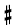 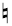 5.認識臨時記號及用法。6.認識與描述樂曲創作背景，體會音樂與生活的關聯。7.欣賞人聲與大提琴合奏的〈彌塞特舞曲〉。8.介紹作曲者巴赫生平。口語評量態度評量演唱評量【生命教育】生E2 理解人的身體與心理面向。【性別平等教育】性E8 了解不同性別者的成就與貢獻。【生涯規劃教育】涯E4 認識自己的特質與興趣。【人權教育】人E4 表達自己對一個美好世界的想法，並聆聽他人的想法。【多元文化教育】多E6 瞭解各文化間的多樣性與差異性。第十五週參、音樂美樂地一、繪聲繪色萬話筒藝-E-B1 理解藝術符號，以表達情意觀點。藝-E-B3 善用多元感官，察覺感知藝術與生活的關聯，以豐富美感經驗。1.欣賞並哼唱〈輕騎兵序曲〉。2.藉由2段序奏中兩段樂句，聽辨小號與法國號的音色。3.認識「序曲」音樂形式。4.認識作曲家蘇佩。5.能認識銅管樂器及其發聲原理。6.認識p、mp、mf、f力度記號與力度記號標示的緣由。7.學生聆聽《布蘭詩歌》樂曲段段，聽辨並勾選出正確的力度與音色變化。口語評量實作評量【生涯規劃教育】涯E4 認識自己的特質與興趣。【人權教育】人E4 表達自己對一個美好世界的想法，並聆聽他人的想法。【性別平等教育】性E11 培養性別間合宜表達情感的能力。第十六週參、音樂美樂地二、一拍擊和藝-E-A1 參與藝術活動，探索生活美感。藝-E-A2 認識設計思考，理解藝術實踐的意義。藝-E-B1 理解藝術符號，以表達情意觀點。藝-E-B3 善用多元感官，察覺感知藝術與生活的關聯，以豐富美感經驗。藝-E-C2 透過藝術實踐，學習理解他人感受與團隊合作的能力。1.認識拍子與節拍。2.認識拍子與節奏。3.利用肢體創意來拍打節拍或節奏。4.拍練節奏練習。5.利用生活周遭物品（如杯子）做節奏練習並感知不同拍擊點產生出多種高低音響的交織。6.歌曲教學〈小溪輕輕流〉。7.認識附點八分音符。8.認識音樂速度。9.以歌曲〈小溪輕輕流〉讓學生找出「節奏國」與「拍子國」做節奏遊戲。10.欣賞與聆聽：播放〈天堂與地獄〉的〈序曲〉終尾音樂。請學生發表聆聽感受。11.介紹歌劇〈天堂與地獄〉內容與〈康康舞曲〉的關係。12.節奏練習：教師請學生再次聆聽B段音樂，並跟著拍打B段音樂節奏。13.介紹音樂家──歐芬巴赫。14.教師帶領學生分段練習〈天堂與地獄〉序曲音樂律動~跟著音樂裝飾音的節拍彈指或拍腿15.學生分組討論創作c段音樂2小節節奏與肢體律動創作。實作評量口語評量【生命教育】生E3 理解人是會思考、有情緒、能進行自主決定的個體。【法治教育】法E4 參與規則的制定並遵守之。【戶外教育】戶E5 理解他人對環境的不同感受，並且樂於分享自身經驗。【海洋教育】海E9 透過肢體、聲音、圖像及道具等，進行以海洋為主題之藝術表現。【人權教育】人E4 表達自己對一個美好世界的想法，並聆聽他人的想法。【多元文化教育】多E6 瞭解各文化間的多樣性與差異性。【品德教育】品E3 溝通合作與和諧人際關係。第十七週參、音樂美樂地三、美妙的樂音藝-E-A1 參與藝術活動，探索生活美感。藝-E-B1 理解藝術符號，以表達情意觀點。藝-E-B3 善用多元感官，察覺感知藝術與生活的關聯，以豐富美感經驗。藝-E-C2 透過藝術實踐，學習理解他人感受與團隊合作的能力。1.歌曲教唱〈恰利利恰利〉。2.恰利利恰利恰嘣嘣：印尼語，但它無特別之意，純粹為有趣的聲詞。3.教師介紹歌曲〈恰利利恰利〉創作緣由：印尼民謠，音樂中表現了田裡農夫的勞動與熱情，把對生活的體驗移轉到歌曲，充分展現農稼的生活景致。4.學生以獨唱或齊唱形式演唱歌曲〈跟我走〉，並發表對音樂感受。5.學生以歌曲〈兩隻老虎〉輪唱練習，藉由前後連續不斷的模仿演唱，感受所堆疊出來的聲音組合遠比單音更好聽，更飽滿、圓潤，在聽覺上更能帶給人「美」的聽覺享受。6.認識輪唱。7.以輪唱方式演唱歌曲〈跟我走〉。口語評量實作評量【人權教育】人E4 表達自己對一個美好世界的想法並聆聽他人的想法。【品德教育】品E3 溝通合作與和諧人際關係。【生命教育】生E3 理解人是會思考、有情緒、能進行自主決定的個體。第十八週參、音樂美樂地三、美妙的樂音藝-E-A2 認識設計思考，理解藝術實踐的意義。藝-E-B1 理解藝術符號，以表達情意觀點。藝-E-B3 善用多元感官，察覺感知藝術與生活的關聯，以豐富美感經驗。藝-E-C2 透過藝術實踐，學習理解他人感受與團隊合作的能力。1.複習說出三年級所學過的音樂行進方向，如上行、下行、同音反覆。2.認識級進、跳進3.學生手指著課本音階圖，即興創作唱出簡易的級進或跳進音型。4.教師複習三年級學過的直笛指法：~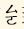 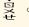 5.教師請學生以直笛直笛到高音指法依課本指定節奏型做曲調創作。6.請學生用直笛吹奏出自己的創作曲，並依序進行曲調接奏（齊奏-獨奏）。7.教師帶領學生聆聽巴哈「JESU,JoyofMan’sDesiring」管風琴版音樂。8.教師帶領學生習奏巴哈「JESU,JoyofMan’sDesiring」，吹奏時須注意拍子變化與運舌，搭配情感的注入，以表達音樂情意美感的表現。9.教師示範第一線「ㄇ一」音的直笛指法。10.教師示範下一間「ㄖㄨㄟ」音的直笛指法。11.教師說明吹奏這2音時，手腕放鬆，用指腹蓋住笛孔並注意是否漏洞，吹奏低音，吐音不可過重，並請學生練習吹奏。12.以正確運舌、運指、運氣吹奏「優美笛聲」。13.與大家一起吹奏時，注意曲調間的和諧性，勿搶拍或落拍。口頭評量實作評量【品德教育】品E3 溝通合作與和諧人際關係。【生命教育】生E3 理解人是會思考、有情緒、能進行自主決定的個體。【人權教育】人E4 表達自己對一個美好世界的想法，並聆聽他人的想法。第十九週參、音樂美樂地四、歡樂感恩的樂章藝-E-A1 參與藝術活動，探索生活美感。藝-E-B1 理解藝術符號，以表達情意觀點。藝-E-B3 善用多元感官，察覺感知藝術與生活的關聯，以豐富美感經驗。藝-E-C3 體驗在地及全球藝術與文化的多元性。1.歌曲教唱〈We Wish You a Merry Christmas〉。2.認識強起拍與弱起拍。3.了解〈We Wish You a Merry Christmas〉創作由來。4.欣賞〈拉德茨基進行曲〉，學生聆聽並發表對這首樂曲的感受（例如：充滿朝氣、振奮人心等）。5.〈拉德茨基進行曲〉創作由來：老約翰‧史特勞斯為了祝賀拉德茨基將軍平定北義大利的叛亂凱旋歸來而寫的曲子。6.此曲是每年的維也納新年音樂會上壓軸演出，指揮並在A段主題，回身請觀眾跟著拍子鼓掌。7.教師再次播放歌曲CD，請學生跟著音樂，在主題A時打拍子，並哼唱旋律。8.此曲為C大調，二二拍，ABA三段曲式。9.教師介紹「進行曲」曲風及其音樂特性。10.教師介紹音樂家--老約翰‧史特勞斯。11.學生發表中、西方迎新年的方式差異。12.教師與學生討論隊在新的一年，對自己或家人有些期許或願望。13.〈新年好〉歌曲教唱14.提醒學生〈新年好〉歌曲相關音樂語彙，如節奏、力度、速度等描述音樂元素之音樂術語，或相關之一般性用語。口頭評量實作評量【國際教育】國E1 了解我國與世界其他國家的文化特質。國E3 具備表達我國文化特色的能力。國E5 體認國際文化的多樣性。【人權教育】人E4 表達自己對一個美好世界的想法並聆聽他人的想法。第二十週期末評量週參、音樂美樂地四、歡樂感恩的樂章藝-E-A1 參與藝術活動，探索生活美感。藝-E-A2 認識設計思考，理解藝術實踐的意義。藝-E-B3 善用多元感官，察覺感知藝術與生活的關聯，以豐富美感經驗。藝-E-C2 透過藝術實踐，學習理解他人感受與團隊合作的能力。藝-E-C3 體驗在地及全球藝術與文化的多元性。1.欣賞〈羅漢戲獅〉請學生發表聆聽感受。2.教師用念白創作及模仿舞龍舞獅的節奏引導教學欣賞〈羅漢戲獅〉樂曲。3.教師介紹〈羅漢戲獅〉是董榕森先生根據廣東醒獅音樂改寫而成的。4.認識傳統擊樂器：介紹大鑼的樂器構造、特色及演奏方法。介紹堂鼓的樂器構造、特色及演奏方法。介紹小鈸的樂器構造、特色及演奏方法。5.介紹國樂作曲家董榕森（1932～2012）。一生從事傳統音樂教育與創作，為人所熟知作品有《陽明春曉》、《羅漢戲獅》等樂曲6.教室介紹醒獅是融武術、舞蹈、音樂等為一體的傳統民俗文化。表演時，鑼鼓擂響，舞獅人先打一陣南拳，這稱為"開樁"，然後由兩人扮演一頭獅子耍舞，另一人頭戴笑面"大頭佛"，手執大扇引獅登場。7.「醒獅」伴奏擊樂器大多為大鼓、鑼、鈸等。8.利用生活周遭物品替代鑼鼓樂器作節奏創作與演奏（如：鐵盒蓋、鉛筆盒、桌椅⋯⋯。）9.學生創作不同節奏，並利用生活物品發表創作。10.認識高音直笛第一間「ㄈㄚ」與下一線「ㄉㄛ」音音指法教學，並練習高音直笛曲調。11.高音直笛吹奏韋瓦第〈春〉主題旋律。12.賞析韋瓦第〈春〉主題旋律，樂譜中每一小句的五度跳躍上行，代表著春天帶來的歡欣鼓舞的氣氛，也代表新的景象與希望。13.高音直笛吹奏至熟練〈春〉主題旋律後，請學生上台演奏。14.藉由演奏，探索自己的藝術興趣與能力，並適切地展現欣賞禮儀。口頭評量實作評量【國際教育】國E1 了解我國與世界其他國家的文化特質。國E2 表現具國際視野的本土文化認同。國E3 具備表達我國文化特色的能力。【人權教育】人E4 表達自己對一個美好世界的想法，並聆聽他人的想法。【戶外教育】戶E2 豐富自身與環境的互動經驗，培養對生活環境的覺知與敏感，體驗與珍惜環境的好。第二十一週統整課程藝術點線面藝-E-A1 參與藝術活動，探索生活美感。藝-E-A2 認識設計思考，理解藝術實踐的意義。藝-E-B3 善用多元感官，察覺感知藝術與生活的關聯，以豐富美感經驗。藝-E-C1 識別藝術活動中的社會議題。藝-E-C3 體驗在地及全球藝術與文化的多元性。1教師引導觀察課文中有關舞蹈的藝術作品。2.教師詢問學生並說明：(1)〈兩個舞者〉兩位舞者的肢體線條與視線朝下，你覺得像在做什麼呢？」(2)〈波麗露舞者〉背對著觀眾，臉部轉過來微笑，肢體線條和優雅的裙裝，呈現線與面交織的美感。(3)〈手持鮮花的舞者〉舞者手上拿著鮮花敬禮，姿勢非常優美。優美的舞姿正答謝觀眾的掌聲。(4)〈馬戲團〉舞者站在飛奔的馬兒背上，自在的表演著，你是否能從畫面中觀察到點線面之美？3.教師詢問學生：「你最喜歡哪一個作品？為什麼？」4.教師鼓勵學生回答。5教師詢問學生：「你能分享自己蒐集有關舞蹈方面的藝術作品嗎？請簡短介紹。」6.教師鼓勵學生發表。7.教師總結。8.引導學生觀察平常生活中的「點」、「線」、「面」；請學生想一想，有哪些是看得到的「點」、「線」、「面」？生活中那些動作含有「點」、「線」、「面」？請學生分享看得見的點線面，以及肢體動作的點線面。9.試著聆聽音樂〈中國之舞〉，用全身的肢體來表達樂曲線條和點狀。10.請學生們分組呈現律動，欣賞與回饋。11.欣賞芭蕾舞音樂，並分享聽到的點線面。12.柴可夫斯基〈中國之舞〉：先觀察課文中的愛心拍子語音畫圖像，接著教師播放音樂，一邊欣賞、一邊指著愛心拍子；再次欣賞，除了跟著拍子，亦觀察音樂的高低起伏，手指跟著音畫的流動；最後，純聆聽音樂，離開課本的圖形，試試看能不能只聆聽不看課本，邊聽邊用手指畫出聽到的線條或點點。13請學生分享在音樂中聆聽到的「點」、「線」、「面」，點狀的樂句和線條的樂句，有甚麼不同的感覺。口語評量實作評量【性別平等教育】性E2 覺知身體意象對身心的影響。性E3 覺察性別角色的刻板印象，了解家庭、學校與職業的分工，不應受性別的限制。性E4 認識身體界限與尊重他人的身體自主權。性E7 解讀各種媒體所傳遞的性別刻板印象。性E11 培養性別間合宜表達情感的能力。【生涯規劃教育】涯E2 認識不同的生活角色。【品德教育】品E3 溝通合作與和諧人際關係。【國際教育】國E5 體認國際文化的多樣性。【多元文化教育】多E4 理解到不同文化共存的事實。領域/科目藝術年級/班級四年級教師蔡窈真上課週/節數每週（3）節，本學期共（60）節課程目標:視覺藝術1.能分享個人成長的變化和記憶，及未來想像中的自己。2.能觀察並適當描述自己和同學的形貌特徵。3.能觀察並分享藝術家樣貌和其在自畫像中描繪的特徵。4.能探索藝術家作品的表現方式和技法，以及發表個人看法。5.能探索及分享表情和情緒間的自然反應關係，理解並互相尊重。6.能自行規劃並創作出具有表情變化，呈現出情緒的自畫像。7.能觀察並發現生活有具有人臉形像的景物，並發揮想像力看圖說故事。8.能收集與利用生活中各種現成物，透過小組集思廣益，合作拼湊出一副立體臉孔。9.能透過回憶、照片或訪問，回顧個人的成長點滴。10.能分享成長過程中，至今仍印象深刻的一件事。11.能觀察、探索與練習將複雜形象轉畫為簡化圖案的方法。12.能觀察、認知漫畫的特色，並透過練習表現出來。13.能欣賞與探索漫畫家作品的表現方式和內涵意義。14.能表達個人對漫畫家作品的看法。15.能認知四格漫畫的故事分鏡與每格的內容結構。16.能欣賞和探索漫畫分鏡如何由文字轉畫為圖案呈現。17.能探索並規畫個人創作四格漫畫的準備工作。18.能練習將個人生活經驗用四格漫畫的方式表現出來。19.能欣賞並探索生活環境中的公仔。20.能自行規畫運用媒材與技法，創作出個人形像的公仔。21.能分享個人成長中想要感謝或祝福的人事物。22.能探索並分享傳達感恩和祝福心意的方式。23.能分享個人曾經製作卡片傳達心意的回憶。24.能自行規畫和製作有創意的卡片，以傳達個人感恩與祝福的心意。25.能探索和練習「鏤空型版」的複印技巧。26.能規畫並運用孔版複印方法製作卡片，傳達個人的感恩與祝福。27.能探索如何運用科技資訊媒體輔助藝術學習和表現。28.能運用科技資訊媒體展現卡片的創作與分享。29.能觀察與探索多元媒材和作法的創意卡片。30.能自行規畫和製作有創意的卡片，以傳達個人感恩與祝福的心意。表演1.  能認識肢體動作所代表的意義。2.  能認識小丑臉部表情、肢體及服裝的特色。3.  能透過觀察與解說認識小丑的由來與種類。4.  能培養尊重生命、愛護動物的觀念。5.  能欣賞默劇表演。6.  能認識默劇的戲劇形式。7.  能藉由默劇的表演培養默契。8.  能從日常生活中尋找題材並運用肢體融入表演中。9.  能運用旁述默劇技巧，即興合作表演一段故事。10. 能運用合宜的方式與人友善互動。11. 能認真參與學習活動，展現積極投入的行為。12. 能展現合作的技巧，設計出一段簡單的表演。13. 能與他人或多人合作完成表演任務。14. 能模仿童話故事中人物的肢體動作。15. 能完成簡單的故事角色扮演。16. 能樂於與他人討論、合作完成動作設計。17. 能以四個「定格畫面」呈現完整故事大意。18. 能樂於與他人討論、合作完成表演。19. 能以「流動的畫面」呈現完整故事大意。20. 能瞭解照明工具和生活的關係。21. 能欣賞照明工具在環境中的裝飾功能。22. 能瞭解照明工具的演進。23. 能瞭解光和影的關係。24. 能看出肢體動作與影子呈現的相關性。25. 能看出肢體動作與影子的關係。26. 能創作出自己的影子。27. 能夠模仿他人，觀察細微並與人良性互動。28. 能運用肢體覺察自己和影子的互動關係，感受發現與探索的樂趣。29. 能運用肢體表演創作出各種不同樣式的影子。30. 能利用生活周遭的物品組合成各種光影造型。31. 能瞭解戲劇活動的文化與傳承。32. 能藉由戲劇表演的活動，體認不同文化的藝術價值。33. 能珍視表演藝術作品，提高生活素養。34. 能瞭解戲劇活動的文化脈絡及其風格，熱心的參與多元文化的藝術活動。35. 能提倡鄉土藝術並培養民間影戲藝術的愛好。36. 能瞭解光與影的變化。37. 能運用光與影進行創意發想。38. 能發揮創意進行影子作品創作。39. 能結合影子作品進行表演活動。40. 能運用行動裝置，感受發現與探索的樂趣。41. 能積極利用生活周遭的物品組合成各種光影造型。音樂1.能聆賞〈西敏寺鐘聲〉並說出曲調的來源。2.能分享在校園中聽到的音樂。3能以Re、Sol、La、Si四音來創作鐘聲，並以直笛吹奏。4.發想自己的鐘聲可以運用於哪些場合。5.能演唱〈鐘響時刻〉與認識重音記號。6.能以肢體展現拍的律動，並依照正確拍子和節奏，跟著老師念出說白節奏。7.能根據字詞特性填上正確的節奏。8.能認識C大調音階的唱名與音名。9.能認識C大調的主音為Do。10.能說出〈鐘響時刻〉為C大調。11.能認識全音與半音與能在鍵盤上的位置，並說出大調音階由全音和半音組成，依序為：全、全、半、全、全、全、半。12.能欣賞〈軍隊進行曲〉，並說出作曲家與曲調的來源。13.能認識斷音記號並根據樂譜上的重音和斷音記號，搭配音樂做出拍手、拍膝的動作。14.能以正確的力度記號表現歌曲。15.能分享重音和斷音帶來的感受。16.能以直笛吹奏升F指法。17.能認識反覆記號。18.能以直笛吹奏〈讓我們歡樂〉曲調。19.能認識鍵盤上任何一個音都可以當作是大調的主音。20.能認識以音名G為主音的大調音階，為G大調音階。21.能辨認G大調音階在五線譜和鍵盤上的位置。22.能欣賞〈大學慶典序曲〉中的片段〈我們建蓋了巍峨的學堂〉。23.能聆聽樂曲中銅管樂器的音色，並判斷出不止一個樂器演奏。24.能發揮想像力，藉由觀察校園建築物，聯想到如何用音樂描述。25.能依據三八拍的音樂或節拍，做出對應的律動、念出說白節奏。26.能搭配節奏替換說白節奏的詞語。27.能以校園生活為主題，即興一段簡單的歌曲。28.能認識音樂中的樂句並能判斷出樂句的異同。29.能判段樂句的組成型式，並為樂句編上代號。30.能一邊欣賞〈土耳其進行曲〉，一邊用手指出圖形譜上的位置。31.能欣賞〈土耳其進行曲〉，並辨認其樂句的特性。32.能說出〈土耳其進行曲〉的樂句結構為：a →a →b →a'。33.能演唱〈快樂的歌聲〉。34.能複習力度符號mp、mf。35.能認識樂段。36.能認識兩段體。37.能以直笛吹奏高音E指法。38.能以直笛吹奏C大調〈西敏寺鐘聲〉。39.能以直笛吹奏〈新世界〉。40.能分析〈新世界〉的樂句為a→a'→b→ b→a→a”，樂段為A→B→A'，三段體。41.能一邊欣賞〈俄羅斯之舞〉，一邊用手指出圖形譜上的位置。42.能欣賞〈俄羅斯之舞〉，並辨認其段落為ABA。43.能說出〈俄羅斯之舞〉A、B兩段音樂各自的特色。44.能分析出〈小蜜蜂〉全曲的樂句，並編上樂句編號a、a'、b、a”。45.能說出〈小蜜蜂〉為兩段式。46.能依據節奏和樂句的指示，完成樂曲的曲調。47.能給予同學的作品正面回饋48.能說出管弦樂曲〈玩具兵進行曲〉的由來。49.能認識進行曲的拍號。50.能跟著進行曲的音樂打拍子。51.能欣賞音樂，並聆聽曲調高低、辨別音樂段落。52.能想像音樂情景。53.能使用高低音木魚隨著音樂敲擊強、弱拍。54.能以正確姿勢和技巧演奏高低音木魚、響棒、三角鐵。55.能以上述三種擊樂為樂曲〈玩具兵進行曲〉配上頑固節奏。56.能思考用什麼方式演奏或其他方法，可以增加熱鬧的氣氛。57.能認識不同類別的擊樂器。58.能分辨有音高及無固定音高的擊樂。59.能聽辨不同擊樂器的聲音。60.能探索日常生活中各種物品，都可以成為樂器的可能性。61.能發現生活物品可敲打出不同音色與節奏。62.能嘗試擊筆節奏。63.能寫下生活中哪些物品可以成為打擊樂器，且是如何發出聲音。64.能為環保樂器創作兩個小節的頑固節奏。65.能搭配同學的頑固節奏，組合共同演奏。66.能使用環保樂器創作頑固節奏，並能搭配樂曲〈布穀與麻雀〉一起演唱、演奏。課程目標:視覺藝術1.能分享個人成長的變化和記憶，及未來想像中的自己。2.能觀察並適當描述自己和同學的形貌特徵。3.能觀察並分享藝術家樣貌和其在自畫像中描繪的特徵。4.能探索藝術家作品的表現方式和技法，以及發表個人看法。5.能探索及分享表情和情緒間的自然反應關係，理解並互相尊重。6.能自行規劃並創作出具有表情變化，呈現出情緒的自畫像。7.能觀察並發現生活有具有人臉形像的景物，並發揮想像力看圖說故事。8.能收集與利用生活中各種現成物，透過小組集思廣益，合作拼湊出一副立體臉孔。9.能透過回憶、照片或訪問，回顧個人的成長點滴。10.能分享成長過程中，至今仍印象深刻的一件事。11.能觀察、探索與練習將複雜形象轉畫為簡化圖案的方法。12.能觀察、認知漫畫的特色，並透過練習表現出來。13.能欣賞與探索漫畫家作品的表現方式和內涵意義。14.能表達個人對漫畫家作品的看法。15.能認知四格漫畫的故事分鏡與每格的內容結構。16.能欣賞和探索漫畫分鏡如何由文字轉畫為圖案呈現。17.能探索並規畫個人創作四格漫畫的準備工作。18.能練習將個人生活經驗用四格漫畫的方式表現出來。19.能欣賞並探索生活環境中的公仔。20.能自行規畫運用媒材與技法，創作出個人形像的公仔。21.能分享個人成長中想要感謝或祝福的人事物。22.能探索並分享傳達感恩和祝福心意的方式。23.能分享個人曾經製作卡片傳達心意的回憶。24.能自行規畫和製作有創意的卡片，以傳達個人感恩與祝福的心意。25.能探索和練習「鏤空型版」的複印技巧。26.能規畫並運用孔版複印方法製作卡片，傳達個人的感恩與祝福。27.能探索如何運用科技資訊媒體輔助藝術學習和表現。28.能運用科技資訊媒體展現卡片的創作與分享。29.能觀察與探索多元媒材和作法的創意卡片。30.能自行規畫和製作有創意的卡片，以傳達個人感恩與祝福的心意。表演1.  能認識肢體動作所代表的意義。2.  能認識小丑臉部表情、肢體及服裝的特色。3.  能透過觀察與解說認識小丑的由來與種類。4.  能培養尊重生命、愛護動物的觀念。5.  能欣賞默劇表演。6.  能認識默劇的戲劇形式。7.  能藉由默劇的表演培養默契。8.  能從日常生活中尋找題材並運用肢體融入表演中。9.  能運用旁述默劇技巧，即興合作表演一段故事。10. 能運用合宜的方式與人友善互動。11. 能認真參與學習活動，展現積極投入的行為。12. 能展現合作的技巧，設計出一段簡單的表演。13. 能與他人或多人合作完成表演任務。14. 能模仿童話故事中人物的肢體動作。15. 能完成簡單的故事角色扮演。16. 能樂於與他人討論、合作完成動作設計。17. 能以四個「定格畫面」呈現完整故事大意。18. 能樂於與他人討論、合作完成表演。19. 能以「流動的畫面」呈現完整故事大意。20. 能瞭解照明工具和生活的關係。21. 能欣賞照明工具在環境中的裝飾功能。22. 能瞭解照明工具的演進。23. 能瞭解光和影的關係。24. 能看出肢體動作與影子呈現的相關性。25. 能看出肢體動作與影子的關係。26. 能創作出自己的影子。27. 能夠模仿他人，觀察細微並與人良性互動。28. 能運用肢體覺察自己和影子的互動關係，感受發現與探索的樂趣。29. 能運用肢體表演創作出各種不同樣式的影子。30. 能利用生活周遭的物品組合成各種光影造型。31. 能瞭解戲劇活動的文化與傳承。32. 能藉由戲劇表演的活動，體認不同文化的藝術價值。33. 能珍視表演藝術作品，提高生活素養。34. 能瞭解戲劇活動的文化脈絡及其風格，熱心的參與多元文化的藝術活動。35. 能提倡鄉土藝術並培養民間影戲藝術的愛好。36. 能瞭解光與影的變化。37. 能運用光與影進行創意發想。38. 能發揮創意進行影子作品創作。39. 能結合影子作品進行表演活動。40. 能運用行動裝置，感受發現與探索的樂趣。41. 能積極利用生活周遭的物品組合成各種光影造型。音樂1.能聆賞〈西敏寺鐘聲〉並說出曲調的來源。2.能分享在校園中聽到的音樂。3能以Re、Sol、La、Si四音來創作鐘聲，並以直笛吹奏。4.發想自己的鐘聲可以運用於哪些場合。5.能演唱〈鐘響時刻〉與認識重音記號。6.能以肢體展現拍的律動，並依照正確拍子和節奏，跟著老師念出說白節奏。7.能根據字詞特性填上正確的節奏。8.能認識C大調音階的唱名與音名。9.能認識C大調的主音為Do。10.能說出〈鐘響時刻〉為C大調。11.能認識全音與半音與能在鍵盤上的位置，並說出大調音階由全音和半音組成，依序為：全、全、半、全、全、全、半。12.能欣賞〈軍隊進行曲〉，並說出作曲家與曲調的來源。13.能認識斷音記號並根據樂譜上的重音和斷音記號，搭配音樂做出拍手、拍膝的動作。14.能以正確的力度記號表現歌曲。15.能分享重音和斷音帶來的感受。16.能以直笛吹奏升F指法。17.能認識反覆記號。18.能以直笛吹奏〈讓我們歡樂〉曲調。19.能認識鍵盤上任何一個音都可以當作是大調的主音。20.能認識以音名G為主音的大調音階，為G大調音階。21.能辨認G大調音階在五線譜和鍵盤上的位置。22.能欣賞〈大學慶典序曲〉中的片段〈我們建蓋了巍峨的學堂〉。23.能聆聽樂曲中銅管樂器的音色，並判斷出不止一個樂器演奏。24.能發揮想像力，藉由觀察校園建築物，聯想到如何用音樂描述。25.能依據三八拍的音樂或節拍，做出對應的律動、念出說白節奏。26.能搭配節奏替換說白節奏的詞語。27.能以校園生活為主題，即興一段簡單的歌曲。28.能認識音樂中的樂句並能判斷出樂句的異同。29.能判段樂句的組成型式，並為樂句編上代號。30.能一邊欣賞〈土耳其進行曲〉，一邊用手指出圖形譜上的位置。31.能欣賞〈土耳其進行曲〉，並辨認其樂句的特性。32.能說出〈土耳其進行曲〉的樂句結構為：a →a →b →a'。33.能演唱〈快樂的歌聲〉。34.能複習力度符號mp、mf。35.能認識樂段。36.能認識兩段體。37.能以直笛吹奏高音E指法。38.能以直笛吹奏C大調〈西敏寺鐘聲〉。39.能以直笛吹奏〈新世界〉。40.能分析〈新世界〉的樂句為a→a'→b→ b→a→a”，樂段為A→B→A'，三段體。41.能一邊欣賞〈俄羅斯之舞〉，一邊用手指出圖形譜上的位置。42.能欣賞〈俄羅斯之舞〉，並辨認其段落為ABA。43.能說出〈俄羅斯之舞〉A、B兩段音樂各自的特色。44.能分析出〈小蜜蜂〉全曲的樂句，並編上樂句編號a、a'、b、a”。45.能說出〈小蜜蜂〉為兩段式。46.能依據節奏和樂句的指示，完成樂曲的曲調。47.能給予同學的作品正面回饋48.能說出管弦樂曲〈玩具兵進行曲〉的由來。49.能認識進行曲的拍號。50.能跟著進行曲的音樂打拍子。51.能欣賞音樂，並聆聽曲調高低、辨別音樂段落。52.能想像音樂情景。53.能使用高低音木魚隨著音樂敲擊強、弱拍。54.能以正確姿勢和技巧演奏高低音木魚、響棒、三角鐵。55.能以上述三種擊樂為樂曲〈玩具兵進行曲〉配上頑固節奏。56.能思考用什麼方式演奏或其他方法，可以增加熱鬧的氣氛。57.能認識不同類別的擊樂器。58.能分辨有音高及無固定音高的擊樂。59.能聽辨不同擊樂器的聲音。60.能探索日常生活中各種物品，都可以成為樂器的可能性。61.能發現生活物品可敲打出不同音色與節奏。62.能嘗試擊筆節奏。63.能寫下生活中哪些物品可以成為打擊樂器，且是如何發出聲音。64.能為環保樂器創作兩個小節的頑固節奏。65.能搭配同學的頑固節奏，組合共同演奏。66.能使用環保樂器創作頑固節奏，並能搭配樂曲〈布穀與麻雀〉一起演唱、演奏。課程目標:視覺藝術1.能分享個人成長的變化和記憶，及未來想像中的自己。2.能觀察並適當描述自己和同學的形貌特徵。3.能觀察並分享藝術家樣貌和其在自畫像中描繪的特徵。4.能探索藝術家作品的表現方式和技法，以及發表個人看法。5.能探索及分享表情和情緒間的自然反應關係，理解並互相尊重。6.能自行規劃並創作出具有表情變化，呈現出情緒的自畫像。7.能觀察並發現生活有具有人臉形像的景物，並發揮想像力看圖說故事。8.能收集與利用生活中各種現成物，透過小組集思廣益，合作拼湊出一副立體臉孔。9.能透過回憶、照片或訪問，回顧個人的成長點滴。10.能分享成長過程中，至今仍印象深刻的一件事。11.能觀察、探索與練習將複雜形象轉畫為簡化圖案的方法。12.能觀察、認知漫畫的特色，並透過練習表現出來。13.能欣賞與探索漫畫家作品的表現方式和內涵意義。14.能表達個人對漫畫家作品的看法。15.能認知四格漫畫的故事分鏡與每格的內容結構。16.能欣賞和探索漫畫分鏡如何由文字轉畫為圖案呈現。17.能探索並規畫個人創作四格漫畫的準備工作。18.能練習將個人生活經驗用四格漫畫的方式表現出來。19.能欣賞並探索生活環境中的公仔。20.能自行規畫運用媒材與技法，創作出個人形像的公仔。21.能分享個人成長中想要感謝或祝福的人事物。22.能探索並分享傳達感恩和祝福心意的方式。23.能分享個人曾經製作卡片傳達心意的回憶。24.能自行規畫和製作有創意的卡片，以傳達個人感恩與祝福的心意。25.能探索和練習「鏤空型版」的複印技巧。26.能規畫並運用孔版複印方法製作卡片，傳達個人的感恩與祝福。27.能探索如何運用科技資訊媒體輔助藝術學習和表現。28.能運用科技資訊媒體展現卡片的創作與分享。29.能觀察與探索多元媒材和作法的創意卡片。30.能自行規畫和製作有創意的卡片，以傳達個人感恩與祝福的心意。表演1.  能認識肢體動作所代表的意義。2.  能認識小丑臉部表情、肢體及服裝的特色。3.  能透過觀察與解說認識小丑的由來與種類。4.  能培養尊重生命、愛護動物的觀念。5.  能欣賞默劇表演。6.  能認識默劇的戲劇形式。7.  能藉由默劇的表演培養默契。8.  能從日常生活中尋找題材並運用肢體融入表演中。9.  能運用旁述默劇技巧，即興合作表演一段故事。10. 能運用合宜的方式與人友善互動。11. 能認真參與學習活動，展現積極投入的行為。12. 能展現合作的技巧，設計出一段簡單的表演。13. 能與他人或多人合作完成表演任務。14. 能模仿童話故事中人物的肢體動作。15. 能完成簡單的故事角色扮演。16. 能樂於與他人討論、合作完成動作設計。17. 能以四個「定格畫面」呈現完整故事大意。18. 能樂於與他人討論、合作完成表演。19. 能以「流動的畫面」呈現完整故事大意。20. 能瞭解照明工具和生活的關係。21. 能欣賞照明工具在環境中的裝飾功能。22. 能瞭解照明工具的演進。23. 能瞭解光和影的關係。24. 能看出肢體動作與影子呈現的相關性。25. 能看出肢體動作與影子的關係。26. 能創作出自己的影子。27. 能夠模仿他人，觀察細微並與人良性互動。28. 能運用肢體覺察自己和影子的互動關係，感受發現與探索的樂趣。29. 能運用肢體表演創作出各種不同樣式的影子。30. 能利用生活周遭的物品組合成各種光影造型。31. 能瞭解戲劇活動的文化與傳承。32. 能藉由戲劇表演的活動，體認不同文化的藝術價值。33. 能珍視表演藝術作品，提高生活素養。34. 能瞭解戲劇活動的文化脈絡及其風格，熱心的參與多元文化的藝術活動。35. 能提倡鄉土藝術並培養民間影戲藝術的愛好。36. 能瞭解光與影的變化。37. 能運用光與影進行創意發想。38. 能發揮創意進行影子作品創作。39. 能結合影子作品進行表演活動。40. 能運用行動裝置，感受發現與探索的樂趣。41. 能積極利用生活周遭的物品組合成各種光影造型。音樂1.能聆賞〈西敏寺鐘聲〉並說出曲調的來源。2.能分享在校園中聽到的音樂。3能以Re、Sol、La、Si四音來創作鐘聲，並以直笛吹奏。4.發想自己的鐘聲可以運用於哪些場合。5.能演唱〈鐘響時刻〉與認識重音記號。6.能以肢體展現拍的律動，並依照正確拍子和節奏，跟著老師念出說白節奏。7.能根據字詞特性填上正確的節奏。8.能認識C大調音階的唱名與音名。9.能認識C大調的主音為Do。10.能說出〈鐘響時刻〉為C大調。11.能認識全音與半音與能在鍵盤上的位置，並說出大調音階由全音和半音組成，依序為：全、全、半、全、全、全、半。12.能欣賞〈軍隊進行曲〉，並說出作曲家與曲調的來源。13.能認識斷音記號並根據樂譜上的重音和斷音記號，搭配音樂做出拍手、拍膝的動作。14.能以正確的力度記號表現歌曲。15.能分享重音和斷音帶來的感受。16.能以直笛吹奏升F指法。17.能認識反覆記號。18.能以直笛吹奏〈讓我們歡樂〉曲調。19.能認識鍵盤上任何一個音都可以當作是大調的主音。20.能認識以音名G為主音的大調音階，為G大調音階。21.能辨認G大調音階在五線譜和鍵盤上的位置。22.能欣賞〈大學慶典序曲〉中的片段〈我們建蓋了巍峨的學堂〉。23.能聆聽樂曲中銅管樂器的音色，並判斷出不止一個樂器演奏。24.能發揮想像力，藉由觀察校園建築物，聯想到如何用音樂描述。25.能依據三八拍的音樂或節拍，做出對應的律動、念出說白節奏。26.能搭配節奏替換說白節奏的詞語。27.能以校園生活為主題，即興一段簡單的歌曲。28.能認識音樂中的樂句並能判斷出樂句的異同。29.能判段樂句的組成型式，並為樂句編上代號。30.能一邊欣賞〈土耳其進行曲〉，一邊用手指出圖形譜上的位置。31.能欣賞〈土耳其進行曲〉，並辨認其樂句的特性。32.能說出〈土耳其進行曲〉的樂句結構為：a →a →b →a'。33.能演唱〈快樂的歌聲〉。34.能複習力度符號mp、mf。35.能認識樂段。36.能認識兩段體。37.能以直笛吹奏高音E指法。38.能以直笛吹奏C大調〈西敏寺鐘聲〉。39.能以直笛吹奏〈新世界〉。40.能分析〈新世界〉的樂句為a→a'→b→ b→a→a”，樂段為A→B→A'，三段體。41.能一邊欣賞〈俄羅斯之舞〉，一邊用手指出圖形譜上的位置。42.能欣賞〈俄羅斯之舞〉，並辨認其段落為ABA。43.能說出〈俄羅斯之舞〉A、B兩段音樂各自的特色。44.能分析出〈小蜜蜂〉全曲的樂句，並編上樂句編號a、a'、b、a”。45.能說出〈小蜜蜂〉為兩段式。46.能依據節奏和樂句的指示，完成樂曲的曲調。47.能給予同學的作品正面回饋48.能說出管弦樂曲〈玩具兵進行曲〉的由來。49.能認識進行曲的拍號。50.能跟著進行曲的音樂打拍子。51.能欣賞音樂，並聆聽曲調高低、辨別音樂段落。52.能想像音樂情景。53.能使用高低音木魚隨著音樂敲擊強、弱拍。54.能以正確姿勢和技巧演奏高低音木魚、響棒、三角鐵。55.能以上述三種擊樂為樂曲〈玩具兵進行曲〉配上頑固節奏。56.能思考用什麼方式演奏或其他方法，可以增加熱鬧的氣氛。57.能認識不同類別的擊樂器。58.能分辨有音高及無固定音高的擊樂。59.能聽辨不同擊樂器的聲音。60.能探索日常生活中各種物品，都可以成為樂器的可能性。61.能發現生活物品可敲打出不同音色與節奏。62.能嘗試擊筆節奏。63.能寫下生活中哪些物品可以成為打擊樂器，且是如何發出聲音。64.能為環保樂器創作兩個小節的頑固節奏。65.能搭配同學的頑固節奏，組合共同演奏。66.能使用環保樂器創作頑固節奏，並能搭配樂曲〈布穀與麻雀〉一起演唱、演奏。課程目標:視覺藝術1.能分享個人成長的變化和記憶，及未來想像中的自己。2.能觀察並適當描述自己和同學的形貌特徵。3.能觀察並分享藝術家樣貌和其在自畫像中描繪的特徵。4.能探索藝術家作品的表現方式和技法，以及發表個人看法。5.能探索及分享表情和情緒間的自然反應關係，理解並互相尊重。6.能自行規劃並創作出具有表情變化，呈現出情緒的自畫像。7.能觀察並發現生活有具有人臉形像的景物，並發揮想像力看圖說故事。8.能收集與利用生活中各種現成物，透過小組集思廣益，合作拼湊出一副立體臉孔。9.能透過回憶、照片或訪問，回顧個人的成長點滴。10.能分享成長過程中，至今仍印象深刻的一件事。11.能觀察、探索與練習將複雜形象轉畫為簡化圖案的方法。12.能觀察、認知漫畫的特色，並透過練習表現出來。13.能欣賞與探索漫畫家作品的表現方式和內涵意義。14.能表達個人對漫畫家作品的看法。15.能認知四格漫畫的故事分鏡與每格的內容結構。16.能欣賞和探索漫畫分鏡如何由文字轉畫為圖案呈現。17.能探索並規畫個人創作四格漫畫的準備工作。18.能練習將個人生活經驗用四格漫畫的方式表現出來。19.能欣賞並探索生活環境中的公仔。20.能自行規畫運用媒材與技法，創作出個人形像的公仔。21.能分享個人成長中想要感謝或祝福的人事物。22.能探索並分享傳達感恩和祝福心意的方式。23.能分享個人曾經製作卡片傳達心意的回憶。24.能自行規畫和製作有創意的卡片，以傳達個人感恩與祝福的心意。25.能探索和練習「鏤空型版」的複印技巧。26.能規畫並運用孔版複印方法製作卡片，傳達個人的感恩與祝福。27.能探索如何運用科技資訊媒體輔助藝術學習和表現。28.能運用科技資訊媒體展現卡片的創作與分享。29.能觀察與探索多元媒材和作法的創意卡片。30.能自行規畫和製作有創意的卡片，以傳達個人感恩與祝福的心意。表演1.  能認識肢體動作所代表的意義。2.  能認識小丑臉部表情、肢體及服裝的特色。3.  能透過觀察與解說認識小丑的由來與種類。4.  能培養尊重生命、愛護動物的觀念。5.  能欣賞默劇表演。6.  能認識默劇的戲劇形式。7.  能藉由默劇的表演培養默契。8.  能從日常生活中尋找題材並運用肢體融入表演中。9.  能運用旁述默劇技巧，即興合作表演一段故事。10. 能運用合宜的方式與人友善互動。11. 能認真參與學習活動，展現積極投入的行為。12. 能展現合作的技巧，設計出一段簡單的表演。13. 能與他人或多人合作完成表演任務。14. 能模仿童話故事中人物的肢體動作。15. 能完成簡單的故事角色扮演。16. 能樂於與他人討論、合作完成動作設計。17. 能以四個「定格畫面」呈現完整故事大意。18. 能樂於與他人討論、合作完成表演。19. 能以「流動的畫面」呈現完整故事大意。20. 能瞭解照明工具和生活的關係。21. 能欣賞照明工具在環境中的裝飾功能。22. 能瞭解照明工具的演進。23. 能瞭解光和影的關係。24. 能看出肢體動作與影子呈現的相關性。25. 能看出肢體動作與影子的關係。26. 能創作出自己的影子。27. 能夠模仿他人，觀察細微並與人良性互動。28. 能運用肢體覺察自己和影子的互動關係，感受發現與探索的樂趣。29. 能運用肢體表演創作出各種不同樣式的影子。30. 能利用生活周遭的物品組合成各種光影造型。31. 能瞭解戲劇活動的文化與傳承。32. 能藉由戲劇表演的活動，體認不同文化的藝術價值。33. 能珍視表演藝術作品，提高生活素養。34. 能瞭解戲劇活動的文化脈絡及其風格，熱心的參與多元文化的藝術活動。35. 能提倡鄉土藝術並培養民間影戲藝術的愛好。36. 能瞭解光與影的變化。37. 能運用光與影進行創意發想。38. 能發揮創意進行影子作品創作。39. 能結合影子作品進行表演活動。40. 能運用行動裝置，感受發現與探索的樂趣。41. 能積極利用生活周遭的物品組合成各種光影造型。音樂1.能聆賞〈西敏寺鐘聲〉並說出曲調的來源。2.能分享在校園中聽到的音樂。3能以Re、Sol、La、Si四音來創作鐘聲，並以直笛吹奏。4.發想自己的鐘聲可以運用於哪些場合。5.能演唱〈鐘響時刻〉與認識重音記號。6.能以肢體展現拍的律動，並依照正確拍子和節奏，跟著老師念出說白節奏。7.能根據字詞特性填上正確的節奏。8.能認識C大調音階的唱名與音名。9.能認識C大調的主音為Do。10.能說出〈鐘響時刻〉為C大調。11.能認識全音與半音與能在鍵盤上的位置，並說出大調音階由全音和半音組成，依序為：全、全、半、全、全、全、半。12.能欣賞〈軍隊進行曲〉，並說出作曲家與曲調的來源。13.能認識斷音記號並根據樂譜上的重音和斷音記號，搭配音樂做出拍手、拍膝的動作。14.能以正確的力度記號表現歌曲。15.能分享重音和斷音帶來的感受。16.能以直笛吹奏升F指法。17.能認識反覆記號。18.能以直笛吹奏〈讓我們歡樂〉曲調。19.能認識鍵盤上任何一個音都可以當作是大調的主音。20.能認識以音名G為主音的大調音階，為G大調音階。21.能辨認G大調音階在五線譜和鍵盤上的位置。22.能欣賞〈大學慶典序曲〉中的片段〈我們建蓋了巍峨的學堂〉。23.能聆聽樂曲中銅管樂器的音色，並判斷出不止一個樂器演奏。24.能發揮想像力，藉由觀察校園建築物，聯想到如何用音樂描述。25.能依據三八拍的音樂或節拍，做出對應的律動、念出說白節奏。26.能搭配節奏替換說白節奏的詞語。27.能以校園生活為主題，即興一段簡單的歌曲。28.能認識音樂中的樂句並能判斷出樂句的異同。29.能判段樂句的組成型式，並為樂句編上代號。30.能一邊欣賞〈土耳其進行曲〉，一邊用手指出圖形譜上的位置。31.能欣賞〈土耳其進行曲〉，並辨認其樂句的特性。32.能說出〈土耳其進行曲〉的樂句結構為：a →a →b →a'。33.能演唱〈快樂的歌聲〉。34.能複習力度符號mp、mf。35.能認識樂段。36.能認識兩段體。37.能以直笛吹奏高音E指法。38.能以直笛吹奏C大調〈西敏寺鐘聲〉。39.能以直笛吹奏〈新世界〉。40.能分析〈新世界〉的樂句為a→a'→b→ b→a→a”，樂段為A→B→A'，三段體。41.能一邊欣賞〈俄羅斯之舞〉，一邊用手指出圖形譜上的位置。42.能欣賞〈俄羅斯之舞〉，並辨認其段落為ABA。43.能說出〈俄羅斯之舞〉A、B兩段音樂各自的特色。44.能分析出〈小蜜蜂〉全曲的樂句，並編上樂句編號a、a'、b、a”。45.能說出〈小蜜蜂〉為兩段式。46.能依據節奏和樂句的指示，完成樂曲的曲調。47.能給予同學的作品正面回饋48.能說出管弦樂曲〈玩具兵進行曲〉的由來。49.能認識進行曲的拍號。50.能跟著進行曲的音樂打拍子。51.能欣賞音樂，並聆聽曲調高低、辨別音樂段落。52.能想像音樂情景。53.能使用高低音木魚隨著音樂敲擊強、弱拍。54.能以正確姿勢和技巧演奏高低音木魚、響棒、三角鐵。55.能以上述三種擊樂為樂曲〈玩具兵進行曲〉配上頑固節奏。56.能思考用什麼方式演奏或其他方法，可以增加熱鬧的氣氛。57.能認識不同類別的擊樂器。58.能分辨有音高及無固定音高的擊樂。59.能聽辨不同擊樂器的聲音。60.能探索日常生活中各種物品，都可以成為樂器的可能性。61.能發現生活物品可敲打出不同音色與節奏。62.能嘗試擊筆節奏。63.能寫下生活中哪些物品可以成為打擊樂器，且是如何發出聲音。64.能為環保樂器創作兩個小節的頑固節奏。65.能搭配同學的頑固節奏，組合共同演奏。66.能使用環保樂器創作頑固節奏，並能搭配樂曲〈布穀與麻雀〉一起演唱、演奏。課程目標:視覺藝術1.能分享個人成長的變化和記憶，及未來想像中的自己。2.能觀察並適當描述自己和同學的形貌特徵。3.能觀察並分享藝術家樣貌和其在自畫像中描繪的特徵。4.能探索藝術家作品的表現方式和技法，以及發表個人看法。5.能探索及分享表情和情緒間的自然反應關係，理解並互相尊重。6.能自行規劃並創作出具有表情變化，呈現出情緒的自畫像。7.能觀察並發現生活有具有人臉形像的景物，並發揮想像力看圖說故事。8.能收集與利用生活中各種現成物，透過小組集思廣益，合作拼湊出一副立體臉孔。9.能透過回憶、照片或訪問，回顧個人的成長點滴。10.能分享成長過程中，至今仍印象深刻的一件事。11.能觀察、探索與練習將複雜形象轉畫為簡化圖案的方法。12.能觀察、認知漫畫的特色，並透過練習表現出來。13.能欣賞與探索漫畫家作品的表現方式和內涵意義。14.能表達個人對漫畫家作品的看法。15.能認知四格漫畫的故事分鏡與每格的內容結構。16.能欣賞和探索漫畫分鏡如何由文字轉畫為圖案呈現。17.能探索並規畫個人創作四格漫畫的準備工作。18.能練習將個人生活經驗用四格漫畫的方式表現出來。19.能欣賞並探索生活環境中的公仔。20.能自行規畫運用媒材與技法，創作出個人形像的公仔。21.能分享個人成長中想要感謝或祝福的人事物。22.能探索並分享傳達感恩和祝福心意的方式。23.能分享個人曾經製作卡片傳達心意的回憶。24.能自行規畫和製作有創意的卡片，以傳達個人感恩與祝福的心意。25.能探索和練習「鏤空型版」的複印技巧。26.能規畫並運用孔版複印方法製作卡片，傳達個人的感恩與祝福。27.能探索如何運用科技資訊媒體輔助藝術學習和表現。28.能運用科技資訊媒體展現卡片的創作與分享。29.能觀察與探索多元媒材和作法的創意卡片。30.能自行規畫和製作有創意的卡片，以傳達個人感恩與祝福的心意。表演1.  能認識肢體動作所代表的意義。2.  能認識小丑臉部表情、肢體及服裝的特色。3.  能透過觀察與解說認識小丑的由來與種類。4.  能培養尊重生命、愛護動物的觀念。5.  能欣賞默劇表演。6.  能認識默劇的戲劇形式。7.  能藉由默劇的表演培養默契。8.  能從日常生活中尋找題材並運用肢體融入表演中。9.  能運用旁述默劇技巧，即興合作表演一段故事。10. 能運用合宜的方式與人友善互動。11. 能認真參與學習活動，展現積極投入的行為。12. 能展現合作的技巧，設計出一段簡單的表演。13. 能與他人或多人合作完成表演任務。14. 能模仿童話故事中人物的肢體動作。15. 能完成簡單的故事角色扮演。16. 能樂於與他人討論、合作完成動作設計。17. 能以四個「定格畫面」呈現完整故事大意。18. 能樂於與他人討論、合作完成表演。19. 能以「流動的畫面」呈現完整故事大意。20. 能瞭解照明工具和生活的關係。21. 能欣賞照明工具在環境中的裝飾功能。22. 能瞭解照明工具的演進。23. 能瞭解光和影的關係。24. 能看出肢體動作與影子呈現的相關性。25. 能看出肢體動作與影子的關係。26. 能創作出自己的影子。27. 能夠模仿他人，觀察細微並與人良性互動。28. 能運用肢體覺察自己和影子的互動關係，感受發現與探索的樂趣。29. 能運用肢體表演創作出各種不同樣式的影子。30. 能利用生活周遭的物品組合成各種光影造型。31. 能瞭解戲劇活動的文化與傳承。32. 能藉由戲劇表演的活動，體認不同文化的藝術價值。33. 能珍視表演藝術作品，提高生活素養。34. 能瞭解戲劇活動的文化脈絡及其風格，熱心的參與多元文化的藝術活動。35. 能提倡鄉土藝術並培養民間影戲藝術的愛好。36. 能瞭解光與影的變化。37. 能運用光與影進行創意發想。38. 能發揮創意進行影子作品創作。39. 能結合影子作品進行表演活動。40. 能運用行動裝置，感受發現與探索的樂趣。41. 能積極利用生活周遭的物品組合成各種光影造型。音樂1.能聆賞〈西敏寺鐘聲〉並說出曲調的來源。2.能分享在校園中聽到的音樂。3能以Re、Sol、La、Si四音來創作鐘聲，並以直笛吹奏。4.發想自己的鐘聲可以運用於哪些場合。5.能演唱〈鐘響時刻〉與認識重音記號。6.能以肢體展現拍的律動，並依照正確拍子和節奏，跟著老師念出說白節奏。7.能根據字詞特性填上正確的節奏。8.能認識C大調音階的唱名與音名。9.能認識C大調的主音為Do。10.能說出〈鐘響時刻〉為C大調。11.能認識全音與半音與能在鍵盤上的位置，並說出大調音階由全音和半音組成，依序為：全、全、半、全、全、全、半。12.能欣賞〈軍隊進行曲〉，並說出作曲家與曲調的來源。13.能認識斷音記號並根據樂譜上的重音和斷音記號，搭配音樂做出拍手、拍膝的動作。14.能以正確的力度記號表現歌曲。15.能分享重音和斷音帶來的感受。16.能以直笛吹奏升F指法。17.能認識反覆記號。18.能以直笛吹奏〈讓我們歡樂〉曲調。19.能認識鍵盤上任何一個音都可以當作是大調的主音。20.能認識以音名G為主音的大調音階，為G大調音階。21.能辨認G大調音階在五線譜和鍵盤上的位置。22.能欣賞〈大學慶典序曲〉中的片段〈我們建蓋了巍峨的學堂〉。23.能聆聽樂曲中銅管樂器的音色，並判斷出不止一個樂器演奏。24.能發揮想像力，藉由觀察校園建築物，聯想到如何用音樂描述。25.能依據三八拍的音樂或節拍，做出對應的律動、念出說白節奏。26.能搭配節奏替換說白節奏的詞語。27.能以校園生活為主題，即興一段簡單的歌曲。28.能認識音樂中的樂句並能判斷出樂句的異同。29.能判段樂句的組成型式，並為樂句編上代號。30.能一邊欣賞〈土耳其進行曲〉，一邊用手指出圖形譜上的位置。31.能欣賞〈土耳其進行曲〉，並辨認其樂句的特性。32.能說出〈土耳其進行曲〉的樂句結構為：a →a →b →a'。33.能演唱〈快樂的歌聲〉。34.能複習力度符號mp、mf。35.能認識樂段。36.能認識兩段體。37.能以直笛吹奏高音E指法。38.能以直笛吹奏C大調〈西敏寺鐘聲〉。39.能以直笛吹奏〈新世界〉。40.能分析〈新世界〉的樂句為a→a'→b→ b→a→a”，樂段為A→B→A'，三段體。41.能一邊欣賞〈俄羅斯之舞〉，一邊用手指出圖形譜上的位置。42.能欣賞〈俄羅斯之舞〉，並辨認其段落為ABA。43.能說出〈俄羅斯之舞〉A、B兩段音樂各自的特色。44.能分析出〈小蜜蜂〉全曲的樂句，並編上樂句編號a、a'、b、a”。45.能說出〈小蜜蜂〉為兩段式。46.能依據節奏和樂句的指示，完成樂曲的曲調。47.能給予同學的作品正面回饋48.能說出管弦樂曲〈玩具兵進行曲〉的由來。49.能認識進行曲的拍號。50.能跟著進行曲的音樂打拍子。51.能欣賞音樂，並聆聽曲調高低、辨別音樂段落。52.能想像音樂情景。53.能使用高低音木魚隨著音樂敲擊強、弱拍。54.能以正確姿勢和技巧演奏高低音木魚、響棒、三角鐵。55.能以上述三種擊樂為樂曲〈玩具兵進行曲〉配上頑固節奏。56.能思考用什麼方式演奏或其他方法，可以增加熱鬧的氣氛。57.能認識不同類別的擊樂器。58.能分辨有音高及無固定音高的擊樂。59.能聽辨不同擊樂器的聲音。60.能探索日常生活中各種物品，都可以成為樂器的可能性。61.能發現生活物品可敲打出不同音色與節奏。62.能嘗試擊筆節奏。63.能寫下生活中哪些物品可以成為打擊樂器，且是如何發出聲音。64.能為環保樂器創作兩個小節的頑固節奏。65.能搭配同學的頑固節奏，組合共同演奏。66.能使用環保樂器創作頑固節奏，並能搭配樂曲〈布穀與麻雀〉一起演唱、演奏。課程目標:視覺藝術1.能分享個人成長的變化和記憶，及未來想像中的自己。2.能觀察並適當描述自己和同學的形貌特徵。3.能觀察並分享藝術家樣貌和其在自畫像中描繪的特徵。4.能探索藝術家作品的表現方式和技法，以及發表個人看法。5.能探索及分享表情和情緒間的自然反應關係，理解並互相尊重。6.能自行規劃並創作出具有表情變化，呈現出情緒的自畫像。7.能觀察並發現生活有具有人臉形像的景物，並發揮想像力看圖說故事。8.能收集與利用生活中各種現成物，透過小組集思廣益，合作拼湊出一副立體臉孔。9.能透過回憶、照片或訪問，回顧個人的成長點滴。10.能分享成長過程中，至今仍印象深刻的一件事。11.能觀察、探索與練習將複雜形象轉畫為簡化圖案的方法。12.能觀察、認知漫畫的特色，並透過練習表現出來。13.能欣賞與探索漫畫家作品的表現方式和內涵意義。14.能表達個人對漫畫家作品的看法。15.能認知四格漫畫的故事分鏡與每格的內容結構。16.能欣賞和探索漫畫分鏡如何由文字轉畫為圖案呈現。17.能探索並規畫個人創作四格漫畫的準備工作。18.能練習將個人生活經驗用四格漫畫的方式表現出來。19.能欣賞並探索生活環境中的公仔。20.能自行規畫運用媒材與技法，創作出個人形像的公仔。21.能分享個人成長中想要感謝或祝福的人事物。22.能探索並分享傳達感恩和祝福心意的方式。23.能分享個人曾經製作卡片傳達心意的回憶。24.能自行規畫和製作有創意的卡片，以傳達個人感恩與祝福的心意。25.能探索和練習「鏤空型版」的複印技巧。26.能規畫並運用孔版複印方法製作卡片，傳達個人的感恩與祝福。27.能探索如何運用科技資訊媒體輔助藝術學習和表現。28.能運用科技資訊媒體展現卡片的創作與分享。29.能觀察與探索多元媒材和作法的創意卡片。30.能自行規畫和製作有創意的卡片，以傳達個人感恩與祝福的心意。表演1.  能認識肢體動作所代表的意義。2.  能認識小丑臉部表情、肢體及服裝的特色。3.  能透過觀察與解說認識小丑的由來與種類。4.  能培養尊重生命、愛護動物的觀念。5.  能欣賞默劇表演。6.  能認識默劇的戲劇形式。7.  能藉由默劇的表演培養默契。8.  能從日常生活中尋找題材並運用肢體融入表演中。9.  能運用旁述默劇技巧，即興合作表演一段故事。10. 能運用合宜的方式與人友善互動。11. 能認真參與學習活動，展現積極投入的行為。12. 能展現合作的技巧，設計出一段簡單的表演。13. 能與他人或多人合作完成表演任務。14. 能模仿童話故事中人物的肢體動作。15. 能完成簡單的故事角色扮演。16. 能樂於與他人討論、合作完成動作設計。17. 能以四個「定格畫面」呈現完整故事大意。18. 能樂於與他人討論、合作完成表演。19. 能以「流動的畫面」呈現完整故事大意。20. 能瞭解照明工具和生活的關係。21. 能欣賞照明工具在環境中的裝飾功能。22. 能瞭解照明工具的演進。23. 能瞭解光和影的關係。24. 能看出肢體動作與影子呈現的相關性。25. 能看出肢體動作與影子的關係。26. 能創作出自己的影子。27. 能夠模仿他人，觀察細微並與人良性互動。28. 能運用肢體覺察自己和影子的互動關係，感受發現與探索的樂趣。29. 能運用肢體表演創作出各種不同樣式的影子。30. 能利用生活周遭的物品組合成各種光影造型。31. 能瞭解戲劇活動的文化與傳承。32. 能藉由戲劇表演的活動，體認不同文化的藝術價值。33. 能珍視表演藝術作品，提高生活素養。34. 能瞭解戲劇活動的文化脈絡及其風格，熱心的參與多元文化的藝術活動。35. 能提倡鄉土藝術並培養民間影戲藝術的愛好。36. 能瞭解光與影的變化。37. 能運用光與影進行創意發想。38. 能發揮創意進行影子作品創作。39. 能結合影子作品進行表演活動。40. 能運用行動裝置，感受發現與探索的樂趣。41. 能積極利用生活周遭的物品組合成各種光影造型。音樂1.能聆賞〈西敏寺鐘聲〉並說出曲調的來源。2.能分享在校園中聽到的音樂。3能以Re、Sol、La、Si四音來創作鐘聲，並以直笛吹奏。4.發想自己的鐘聲可以運用於哪些場合。5.能演唱〈鐘響時刻〉與認識重音記號。6.能以肢體展現拍的律動，並依照正確拍子和節奏，跟著老師念出說白節奏。7.能根據字詞特性填上正確的節奏。8.能認識C大調音階的唱名與音名。9.能認識C大調的主音為Do。10.能說出〈鐘響時刻〉為C大調。11.能認識全音與半音與能在鍵盤上的位置，並說出大調音階由全音和半音組成，依序為：全、全、半、全、全、全、半。12.能欣賞〈軍隊進行曲〉，並說出作曲家與曲調的來源。13.能認識斷音記號並根據樂譜上的重音和斷音記號，搭配音樂做出拍手、拍膝的動作。14.能以正確的力度記號表現歌曲。15.能分享重音和斷音帶來的感受。16.能以直笛吹奏升F指法。17.能認識反覆記號。18.能以直笛吹奏〈讓我們歡樂〉曲調。19.能認識鍵盤上任何一個音都可以當作是大調的主音。20.能認識以音名G為主音的大調音階，為G大調音階。21.能辨認G大調音階在五線譜和鍵盤上的位置。22.能欣賞〈大學慶典序曲〉中的片段〈我們建蓋了巍峨的學堂〉。23.能聆聽樂曲中銅管樂器的音色，並判斷出不止一個樂器演奏。24.能發揮想像力，藉由觀察校園建築物，聯想到如何用音樂描述。25.能依據三八拍的音樂或節拍，做出對應的律動、念出說白節奏。26.能搭配節奏替換說白節奏的詞語。27.能以校園生活為主題，即興一段簡單的歌曲。28.能認識音樂中的樂句並能判斷出樂句的異同。29.能判段樂句的組成型式，並為樂句編上代號。30.能一邊欣賞〈土耳其進行曲〉，一邊用手指出圖形譜上的位置。31.能欣賞〈土耳其進行曲〉，並辨認其樂句的特性。32.能說出〈土耳其進行曲〉的樂句結構為：a →a →b →a'。33.能演唱〈快樂的歌聲〉。34.能複習力度符號mp、mf。35.能認識樂段。36.能認識兩段體。37.能以直笛吹奏高音E指法。38.能以直笛吹奏C大調〈西敏寺鐘聲〉。39.能以直笛吹奏〈新世界〉。40.能分析〈新世界〉的樂句為a→a'→b→ b→a→a”，樂段為A→B→A'，三段體。41.能一邊欣賞〈俄羅斯之舞〉，一邊用手指出圖形譜上的位置。42.能欣賞〈俄羅斯之舞〉，並辨認其段落為ABA。43.能說出〈俄羅斯之舞〉A、B兩段音樂各自的特色。44.能分析出〈小蜜蜂〉全曲的樂句，並編上樂句編號a、a'、b、a”。45.能說出〈小蜜蜂〉為兩段式。46.能依據節奏和樂句的指示，完成樂曲的曲調。47.能給予同學的作品正面回饋48.能說出管弦樂曲〈玩具兵進行曲〉的由來。49.能認識進行曲的拍號。50.能跟著進行曲的音樂打拍子。51.能欣賞音樂，並聆聽曲調高低、辨別音樂段落。52.能想像音樂情景。53.能使用高低音木魚隨著音樂敲擊強、弱拍。54.能以正確姿勢和技巧演奏高低音木魚、響棒、三角鐵。55.能以上述三種擊樂為樂曲〈玩具兵進行曲〉配上頑固節奏。56.能思考用什麼方式演奏或其他方法，可以增加熱鬧的氣氛。57.能認識不同類別的擊樂器。58.能分辨有音高及無固定音高的擊樂。59.能聽辨不同擊樂器的聲音。60.能探索日常生活中各種物品，都可以成為樂器的可能性。61.能發現生活物品可敲打出不同音色與節奏。62.能嘗試擊筆節奏。63.能寫下生活中哪些物品可以成為打擊樂器，且是如何發出聲音。64.能為環保樂器創作兩個小節的頑固節奏。65.能搭配同學的頑固節奏，組合共同演奏。66.能使用環保樂器創作頑固節奏，並能搭配樂曲〈布穀與麻雀〉一起演唱、演奏。教學進度教學進度核心素養教學重點評量方式議題融入/跨領域(選填)週次單元名稱核心素養教學重點評量方式議題融入/跨領域(選填)第一週壹、視覺萬花筒一、這就是我藝-E-A1 參與藝術活動，探索生活美感。藝-E-B3 善用多元感官，察覺感知藝術與生活的關聯，以豐富美感經驗。藝-E-A3 學習規劃藝術活動，豐富生活經驗。藝-E-B1 理解藝術符號，以表達情意觀點。藝-E-C3 體驗在地及全球藝術與文化的多元性。1.分享個人成長故事。2.透過探索例圖討論性別角色的刻板印象。3.觀察自己從小到大外在視覺元素的變化。4.個人成長照片與同學的分享和互動。5.尊重每個人外形長相的獨特性。6.觀察自己和同學的外形並用合適的形容詞彼此交流。7.透過附件認知「現在的我」，及個人對「未來的我」的想像和期望。8.探索各種情緒下的表情變化。9.觀察課本圖片中人物的表情，用筆和相對應的情緒詞語連連看。10.討論由對方表情去觀察其之情緒變化，學習察言觀色。11.觀察和比較「生氣和開心」二張圖例中五官的細微變化與差異。觀察並描述藝術家的樣貌。12.觀察並描述藝術家的樣貌。13.比較藝術家真實樣貌和自畫像作品中的樣子。14.觀察發現藝術家作品畫面描繪的特色。15.欣賞和探索藝術家作品不同表現形式和技法。16.體會藝術家因其人生際遇而透過藝術作品呈現之感受。口語評量態度評量作品評量【性別平等教育】性E3 覺察性別角色的刻板印象，了解家庭、學校與職業的分工，不應受性別的限制。性E8 了解不同性別者的成就與貢獻。【品德教育】品EJU1 尊重生命。【生涯規劃教育】涯E1 了解個人的自我概念。涯E12 學習解決問題與做決定的能力。【生命教育】生E2 理解人的身體與心理面向。【家庭教育】家E4 覺察個人情緒並適切表達，與家人及同儕適切互動。第二週壹、視覺萬花筒一、這就是我藝-E-A1 參與藝術活動，探索生活美感。藝-E-A2 認識設計思考，理解藝術實踐的意義。藝-E-A3 學習規劃藝術活動，豐富生活經驗。藝-E-B1 理解藝術符號，以表達情意觀點。藝-E-B3 善用多元感官，察覺感知藝術與生活的關聯，以豐富美感經驗。1.學習使用「思考樹」自行規畫創作內容與事前準備。2.欣賞和探索自畫像作品圖例。3.利用多媒材和技法創作有表情變化的自畫像。4.觀察課本例圖並能發現「奇特的臉」。5.描述看到的臉其之表情特徵，並想像其情緒與說話。6.分享生活中看過或找到的「奇特的臉」。7.發揮想像為例圖中「奇特的臉」配上對話。8.欣賞和探索藝術家杜象其利用生活現成物創作的作品。9.搜集生活中各種現成物或回收物作為創作材料。10.小組合作選擇合適的媒材拼湊出各種「立體又奇特的臉」。口語評量態度評量作品評量【家庭教育】家E4 覺察個人情緒並適切表達，與家人及同儕適切互動。【生涯規劃教育】涯E12 學習解決問題與做決定的能力。【科技教育】科E9 具備與他人團隊合作的能力。【戶外教育】戶E2 豐富自身與環境的互動經驗，培養對生活環境的覺知與敏感，體驗與珍惜環境的好。第三週壹、視覺萬花筒二、展現自我藝-E-A2 認識設計思考，理解藝術實踐的意義。藝-E-A3 學習規劃藝術活動，豐富生活經驗。藝-E-B1 理解藝術符號，以表達情意觀點。藝-E-B3 善用多元感官，察覺感知藝術與生活的關聯，以豐富美感經驗。1.探索課本例圖並分享生活中讓我們感恩的人事物。2.同學間互相分享和交流照片中有關的故事。3.透過課本獅子例圖，探索複雜形物如何轉化成簡化的圖案。4.認識各種改變簡化圖案的方法，並透過課本附件進行練習。5.探索及練習漫畫常見的元素。6.描述和分享個人的探索與練習成果。7.討論創作四格漫畫前的準備（故事劇情、四格分鏡、人物設定、故事背景和文字對白等五項準備）。8.欣賞和探索本土漫畫家朱德庸的四格漫畫。9.描述和分享個人對此作品的觀察和看法。10.認知四格漫畫「起承轉合」的故發展結構。11.認識漫畫分鏡。12.探索課本例圖中漫畫分鏡（文字）和四格漫畫（圖畫）之間如何轉換呼應。13.觀察並描述課本學生的作品圖例，認知漫畫「近景、中景、遠景和特寫」之鏡頭感表現。14.創作一則四格漫畫故事。口語評量態度評量作品評量實作評量【性別平等教育】性E6 了解圖像、語言與文字的性別意涵，使用性別平等的語言與文字進行溝通。性E11 培養性別間合宜表達情感的能力。【生命教育】生E1 探討生活議題，培養思考的適當情意與態度。生E6 從日常生活中培養道德感以及美感，練習做出道德判斷以及審美判斷，分辨事實和價值的不同。生E7 發展設身處地、感同身受的同理心及主動去愛的能力，察覺自己從他者接受的各種幫助，培養感恩之心。【科技教育】科E5 繪製簡單草圖以呈現設計構想。【閱讀素養教育】閱E14 喜歡與他人討論、分享自己閱讀的文本。第四週壹、視覺萬花筒二、展現自我藝-E-A2 認識設計思考，理解藝術實踐的意義。藝-E-A3 學習規劃藝術活動，豐富生活經驗。藝-E-B3 善用多元感官，察覺感知藝術與生活的關聯，以豐富美感經驗。藝-E-C3 體驗在地及全球藝術與文化的多元性。1.透過圖例，欣賞和認識什麼是公仔。2.分享家中收藏或生活環境中見過的公仔。3.討論大型公仔在環境中的適合性。4.欣賞並觀察例圖中學生的公仔作品。5.認識創作公仔較常用的黏土之特性和技法。6.自行規畫如何利用多元媒材和技法創作個人公仔。口語評量態度評量作品評量【生涯規劃教育】涯E12 學習解決問題與做決定的能力。【生命教育】生E6 從日常生活中培養道德感以及美感，練習做出道德判斷以及審美判斷，分辨事實和價值的不同。第五週壹、視覺萬花筒三、有你真好藝-E-A1 參與藝術活動，探索生活美感。藝-E-A2 認識設計思考，理解藝術實踐的意義。藝-E-A3 學習規劃藝術活動，豐富生活經驗。藝-E-B1 理解藝術符號，以表達情意觀點。藝-E-B2 識讀科技資訊與媒體的特質及其與藝術的關係。1.透過例圖的討論與分享，察覺自己從他者接受的各種幫助，培養感恩之心。2.由一個人從頭到腳，思考與討論究竟有多少方面是來自他人的貢獻和服務。3.探索與分享表達感謝和祝福的方式。4.觀察課本例圖中各種不同功能性質的卡片的圖文特徵、材料和作法，並分享個人製作卡片送人的舊經驗。5.探索課本思考樹圖例，謝討與學習利用「思考樹」方法，自行規畫和製作有創意的卡片。6.透過探索和練習孔版畫中「鏤空型版」的複印技巧，豐富卡片製作的美感經驗。7.探索如何取得或製作「鏤空型版」。8.練習利用鏤空型版來複印卡片。9.認識現代生活可利用科技資訊媒體製作卡片。10.和資訊電腦課對學習「小畫家」和「非常好色」的舊經驗做跨科/協同教學。11.利用電腦軟體創作卡片，並學習透過網路或科技產品把作品分享和傳達給他人。12.思考和討論如何應用資訊科技輔助藝術的學習和表現。口語評量態度評量作品評量【生命教育】生E6 從日常生活中培養道德感以及美感，練習做出道德判斷以及審美判斷，分辨事實和價值的不同。生E7 發展設身處地、感同身受的同理心及主動去愛的能力，察覺自己從他者接受的各種幫助，培養感恩之心。【科技教育】科E1 了解平日常見科技產品的用途與運作方式。科E7 依據設計構想以規劃物品的製作步驟。【生涯規劃教育】涯E12 學習解決問題與做決定的能力。【資訊教育】資E2 使用資訊科技解決生活中簡單的問題。第六週壹、視覺萬花筒三、有你真好藝-E-A2 認識設計思考，理解藝術實踐的意義。藝-E-A3 學習規劃藝術活動，豐富生活經驗。1.探索各種「不同材料和做法」的卡片，並從觀察和分享能在腦海中建構個人的設計構想。2.觀察和探索課本幾種卡片的「立體做法」，並加以練習。3..利用課本圖例「思考樹」的內容，由學生自行決定內容、材料、作法到卡片形式等，做出個人創作槪念的思考規劃。4.製作一張有創意的卡片並送人。口語評量實作評量作品評量【科技教育】科E7 依據設計構想以規劃物品的製作步驟。【生涯規劃教育】涯E12 學習解決問題與做決定的能力。第七週貳、表演任我行一、我的身體會說話藝-E-A2 認識設計思考，理解藝術實踐的意義。藝-E-A3 學習規劃藝術活動，豐富生活經驗。藝-E-C2 透過藝術實踐，學習理解他人感受與團隊合作的能力。1.我的身體會說話的教學重點主要是讓學生透過觀察與探索，發現肢體動作或表情所代表的意義。引導學生瞭解身體語言（Body Language）使用的時機及方式。2.再由肢體動作延伸至東西方小丑的演進過程及戲劇性功能。3.由肢體動作延伸至東西方小丑的演進過程及戲劇性功能。4.藉由近代的馬戲團慢慢去除動物表演的元素，培養學生尊重生命、愛護動物的觀念。5.認識默劇表演的形式及演變。6.介紹一代喜劇大師—卓別林、馬歇馬叟的生平與貢獻。7.驚奇變臉四連拍【暖身活動】教學。觀察評量口語評量【生命教育】生E6 從日常生活中培養道德感以及美感，練習做出道德判斷以及審美判斷，分辨事實和價值的不同。生E7 發展設身處地、感同身受的同理心及主動去愛的能力，察覺自己從他者接受的各種幫助，培養感恩之心。【品德教育】品E3 溝通合作與和諧人際關係。第八週貳、表演任我行一、我的身體會說話藝-E-A2 認識設計思考，理解藝術實踐的意義。藝-E-A3 學習規劃藝術活動，豐富生活經驗。藝-E-C2 透過藝術實踐，學習理解他人感受與團隊合作的能力。1.比手畫腳【表演活動】遊戲規則：a.小組分組：4~5人為一組。b.全班每人寫3個『動作』籤，並丟入籤筒中。c.每組成員輪流上台，從籤筒抽出題目，運用肢體語言表演動作，同組其它組員負責猜題，限時1分半鐘（時間可自訂），答對最多題的小組獲勝。d.分組進行活動。2.教師引導學生閱讀課文內容及插圖後，學生藉由說故事者『聲音』和『語調』的帶動，讓表演者以默劇型態同步跟著做表演，相互配合，一起來玩旁述默劇。3.教師引導學生採自己認同的角色自由組成，或教師逕行分組，每組角色人數不限，請同學們依據人物、地點、動作等條件，設定一天當中所經歷的事件，大家共同討論出一段『忙碌的一天』的表演，將劇情發展寫在課本頁面上，並經過小組排演後，一起上台發表。觀察評量實作評量表演評量【品德教育】品E3 溝通合作與和諧人際關係。【閱讀素養教育】閱E2 認識與領域相關的文本類型與寫作題材。第九週貳、表演任我行二、童話世界藝-E-A2 認識設計思考，理解藝術實踐的意義。藝-E-A3 學習規劃藝術活動，豐富生活經驗。藝-E-C2 透過藝術實踐，學習理解他人感受與團隊合作的能力。1.教師引導學生透過觀察與探索，模仿童話故事中人物的肢體動作。2.教師利用人體遙控器活動來解釋『靜止畫面』中『定格』4作，並利用『定格』畫面來呈現故事的劇情。3.教師指導學生利用四個『定格』畫面，將童話故事的內容利用『起』、『承』、『轉』、『合』的方式呈現出來。4.認知四格漫畫「起承轉合」的故發展結構。5.認識漫畫分鏡。6.探索課本例圖中漫畫分鏡（文字）和四格漫畫（圖畫）之間如何轉換呼應。7.教師引導學生把上次表演的四格漫畫故事做更細完整的呈現，將四個分割的『定格畫面』用連續的動作作銜接，把它變成一個連續性的劇情。觀察評量口語評量表演評量【閱讀素養教育】閱E2 認識與領域相關的文本類型與寫作題材。【品德教育】品E3 溝通合作與和諧人際關係。【性別平等教育】性E11 培養性別間合宜表達情感的能力。第十週期中評量週貳、表演任我行三、奇幻光影Show藝-E-A2 認識設計思考，理解藝術實踐的意義。藝-E-A3 學習規劃藝術活動，豐富生活經驗。藝-E-C2 透過藝術實踐，學習理解他人感受與團隊合作的能力。活動一：奇幻光影Show 1.教師引導學生發現並討論各種不同的照明工具及造型設計和功能。2.教師說明劇場照明工具的演進，說明照明工具和生活的關係。活動二、踩影子遊戲1.教師說明影子和自己的身體外觀的相對關係。2.教師引導學生充分參與遊戲，親身感受發現與探索的樂趣。3.教師指導學生遵守需遊戲規則，不可發生推擠、碰撞等情事。活動三、手影造型變變變（手影來演戲）教師引導學生利用手指或肢體投影的效果，完成分組創意影子練習及表演。觀察評量口語評量【品德教育】品E3 溝通合作與和諧人際關係。第十一週貳、表演任我行三、奇幻光影Show藝-E-A2 認識設計思考，理解藝術實踐的意義。藝-E-A3 學習規劃藝術活動，豐富生活經驗。藝-E-C2 透過藝術實踐，學習理解他人感受與團隊合作的能力。活動一：我猜!我猜!我猜猜猜!（創意影子大募集）教師進行『我猜！我猜！我猜猜猜！』遊戲，藉由遊戲中物品投射的影子，讓學生親身感受發現與探索的樂趣。活動二：捕光捉影來演戲教師引導學生利用徒手或利用簡單的道具操作，藉由分組練習，運用手影及生活中隨手可得的道具影像，上演一齣影子戲。活動三：皮影戲1.教師介紹皮影戲的演進與內涵。2.教師介紹臺灣皮影戲的歷史演變。活動四：黑光劇1.教師介紹『黑光劇』的戲劇形式。2.請學生發表觀賞『黑光劇』的心得和想法。觀察評量口語評量【品德教育】品E3 溝通合作與和諧人際關係。第十二週貳、表演任我行四、影子狂想曲藝-E-A2 認識設計思考，理解藝術實踐的意義。藝-E-A3 學習規劃藝術活動，豐富生活經驗。藝-E-C2 透過藝術實踐，學習理解他人感受與團隊合作的能力。活動一：影子狂想曲（上）1.教師引導學生發現並討論各種不同的影子形狀。2.藉由討論引發學生的想對影子形狀的想像力與創造力。活動二：影子狂想曲（中）1.老師帶領學生欣賞文森特·巴爾先生有趣的影子畫。2.教師引導學生進行分組，並讓學生充分參與創作影子畫，親身感受發現與探索的樂趣。活動三：影子狂想曲（下）影子動畫拍拍趣1.教師教導學生使用行動裝置進行拍攝，並提醒拍攝時需注意事項：a.拍攝主題要在畫面中間。b.攝影時鏡頭不要晃動的太大。c.行動裝置請盡量拿橫向進行拍攝。d.鏡頭不要移動太快。觀察評量口語評量【品德教育】品E3 溝通合作與和諧人際關係。第十三週參、音樂美樂地一、乘著樂音逛校園藝-E-A2 認識設計思考，理解藝術實踐的意義。藝-E-A3 學習規劃藝術活動，豐富生活經驗。藝-E-B1 理解藝術符號，以表達情意觀點。藝-E-B3 善用多元感官，察覺感知藝術與生活的關聯，以豐富美感經驗。一、聆聽校園的鐘聲1 .教師播放G大調〈西敏寺鐘聲〉學生欣賞。2 .教師說明〈西敏寺鐘聲〉的由來。二、編鐘聲1.請學生在四個音當中，任選四個可以重複的音，並且排出自己想要的順序。2.搭配節奏成為兩小節的曲調，並以直笛吹奏看看。三、演唱〈鐘響時刻〉1.教師播放〈鐘響時刻〉，學生跟著曲調和節拍搖擺身體。2.教師引導：〈鐘響時刻〉的速度為快板、拍號是38拍。四、感受三八拍的律動1.教師拍打或彈奏三八拍的拍子，讓學生自由律動。2.教師引導學生感受三八拍中第一拍為「強」的脈動，做一個手勢向下的動作，第2、3拍為弱拍，做往外、網上的動作，順勢畫一個三角形歸位到第一拍的預備位置。五、C大調音階1.教師引導學生聆聽大調音階，並依序演唱唱名。2.教師展示樂譜，指出以音開始的大調音階的唱名與位置。3.教師說明「唱名」與「音名」：4.音名唱名對對碰：教師一邊彈奏鍵盤上的音，一邊唱。5 .教師說明音階中的「主音」。六、全音與半音1.教師展示鋼琴的鍵盤，複習鍵盤上的按鍵有哪兩個顏色？黑色和白色。2.複習：鍵盤上的在哪裡、有幾個按鍵是。3.請學生觀察：鍵盤上到下一個之間，共有幾個黑鍵和白鍵→12個。4.引導認識半音和全音：將12個按鍵從開始依序編號1~12，這12個音之中，相鄰的兩個音之間最小的距離叫半音；兩個半音距離構成一個全音。5.觀察大調音階排列，歸納出大調音階的組成為：全音、全音、半音、全音、全音、全音、半音。口語評量實作評量【人權教育】人E4 表達自己對一個美好世界的想法，並聆聽他人的想法。【性別平等教育】性E9 檢視校園中空間與資源分配的性別落差，並提出改善建議。【安全教育】安E4 探討日常生活應該注意的安全。【國際教育】國E5 發展學習不同文化的意願。第十四週參、音樂美樂地一、乘著樂音逛校園藝-E-A2 認識設計思考，理解藝術實踐的意義。藝-E-B1 理解藝術符號，以表達情意觀點。藝-E-B3 善用多元感官，察覺感知藝術與生活的關聯，以豐富美感經驗。藝-E-C3 體驗在地及全球藝術與文化的多元性。一、〈軍隊進行曲〉與力度1.教師介紹〈軍隊進行曲〉。2.教師引導學生：進行曲的拍號常為二四拍，因為人有兩隻腳，列隊前進適合用二四拍來使大家的步伐整齊。進行曲原是舞曲的一種，因它輕快的節奏有振奮人心的效果，後來就演變為軍隊行進的樂曲或大眾聚集的儀式音樂。3.教師再次播放此曲，請學生輕拍節奏，以熟習二拍子的強弱。4.教師指導符號：觀察課本上的樂譜，有哪些符號是力度記號。5.一邊欣賞樂曲、一邊觀察樂譜上的圖像6.播放〈軍隊進行曲〉管弦樂團演奏音樂，請學生討論其差別。二、力度符號的運用1.教師提問：在演唱、演奏歌曲的時候，要怎麼做才能使樂曲更動聽、更吸引人呢？→加入力度、情感的變化。2.試試看：演唱一首曲子，根據你對音樂的感覺，加入力度的變化。三、.教師引導學生直笛升F指法與反覆記號四、吹奏〈讓我們歡樂〉五、樂曲回家的音1.唱一唱我們學過的〈讓我們歡樂〉和〈西敏寺鐘聲〉；請注意這兩首樂曲最後的音是什麼音？→ㄙㄛ。2.樂曲回家的音通常是曲子的主音，〈讓我們歡樂〉和〈西敏寺鐘聲〉這兩首樂曲的音為ㄙㄛ，音名為G，是G大調音階的樂曲。六、辨認G大調音階在五線譜和鍵盤上的位置。口語評量實作評量【性別平等教育】性E8 了解不同性別者的成就與貢獻。性E11 培養性別間合宜表達情感的能力。【人權教育】人E4 表達自己對一個美好世界的想法，並聆聽他人的想法。【生涯規劃教育】涯E12 學習解決問題與做決定的能力。第十五週參、音樂美樂地一、乘著樂音逛校園藝-E-A1 參與藝術活動，探索生活美感。藝-E-A2 認識設計思考，理解藝術實踐的意義。藝-E-A3 學習規劃藝術活動，豐富生活經驗。藝-E-B1 理解藝術符號，以表達情意觀點。藝-E-C3 體驗在地及全球藝術與文化的多元性。一、我們建蓋了巍峨的學堂1.教師說明：〈我們建蓋了巍峨的學堂〉選自布拉姆斯〈大學慶典序曲〉。2.教師說明樂曲的由來。3.曲調填上了孟郊的遊子吟的詩詞，成為傳唱已久的〈遊子吟〉。二、音樂的多重線條1.教師提問：當我們在聆聽〈我們建蓋了巍峨的學堂〉時，你是否有感受到多個曲調線條在其中呢？2.一邊聆聽音樂，一邊觀察樂譜。3.教師提問：你覺得作曲家怎麼用音樂來營造宏偉的建築物？4.教師引導提問：如果你是作曲家，你會怎麼用音樂來描述你的校園呢？你會選用什麼樣的速度、力度、樂器音色、音樂風格等等，和同學們分享！三、38拍的律動與說白節奏1.老師播放或彈奏三拍子的節奏或音樂，請跟著三拍子的拍子做出強、弱、弱的律動。2試著在念節奏說白時，加上重音、跳音的念法；感受怎麼念才更貼切、更有律動感。四、校園即興音樂秀1.教師引導：請仔細觀察校園，其實身邊都是可以創作的素材！請想想選一個校園中的人、事、時、地、物並加以描述，如：圖書館、安靜、閱讀、書。2.我們可以根據剛剛練習的三八拍律動當做是基礎，依據上述詞彙的字數並判斷， 即興適當的節奏。3.接著，在C大調的譜上即興一段曲調，唱出屬於自己的歌曲！4.將你的樂曲唱熟後，在G大調之上演唱看看。5.教師請同學們發表作品。同學們回饋。口語評量實作評量【國際教育】國E4 了解國際文化的多樣性。【人權教育】人E4 表達自己對一個美好世界的想法，並聆聽他人的想法。第十六週參、音樂美樂地二、傾聽音樂訴說藝-E-A1 參與藝術活動，探索生活美感。藝-E-A2 認識設計思考，理解藝術實踐的意義。藝-E-B3 善用多元感官，察覺感知藝術與生活的關聯，以豐富美感經驗。藝-E-C3 體驗在地及全球藝術與文化的多元性。一、認識樂句1.教師引導分析課本中第一個譜例，樂曲為〈小星星變奏曲〉其中的片段：1)一個樂句八小節，共兩個樂句。2)第一樂句命為a。3 )第二樂句和第一樂句一模一樣，命名為a。2.教師引導分析課本中第二個譜例，樂曲為貝多芬〈土耳其進行曲〉片段。二、樂句分析練習1.教師請學生課本所學的樂曲，一起分析曲中的樂句有幾個。2.教師播放音樂，讓學生感受樂句的開始與結束，一邊聆聽十，一邊在樂句的中間用手比一個打勾的動作，或換氣的動作，學習辨認樂曲的句子。3.教師請學生數數看，一個樂句有幾個小節？4.總結：自古以來人們對音樂講求對稱呈現，因此樂句常見方整性的偶數小節。5.教師引導學生欣賞：莫札特鋼琴曲〈土耳其進行曲〉，並探索樂句的組成。6.教師引導學生：請問你能課文中的圖形譜上看到那些資訊？7.請學生一邊欣賞樂曲，手指一邊跟著音畫的圖形移動。8.引導學生歸納出全曲的樂句的組成型式為a→a →b →a’。9.教師總結。三、快樂的歌聲1.教師教唱〈快樂的歌聲〉；演唱唱名，再唱福佬語的歌詞。2.學習樂曲中音量符號：p弱、、mp中弱、mf中強、f強3.教師引導學生，用正確的力度，演唱〈快樂的歌聲〉。4.請學生感受〈快樂的歌聲〉歌曲中的樂句。二、樂段1.教師說明樂段是由樂句所組成，兩個以上的樂句能組成一個樂段，〈快樂的歌聲〉的樂段組成，就是：A、B。2. A、B兩個樂段組成的樂曲，叫做「兩段體」。口語評量實作評量【人權教育】人E4 表達自己對一個美好世界的想法，並聆聽他人的想法。【國際教育】國E4 了解國際文化的多樣性。【環境教育】環E1 參與戶外學習與自然體，覺知自然環境的美、平衡、與完整性。第十七週參、音樂美樂地二、傾聽音樂訴說藝-E-A1 參與藝術活動，探索生活美感。藝-E-A2 認識設計思考，理解藝術實踐的意義。藝-E-B1 理解藝術符號，以表達情意觀點。藝-E-B3 善用多元感官，察覺感知藝術與生活的關聯，以豐富美感經驗。藝-E-C3 體驗在地及全球藝術與文化的多元性。一、直笛高音E指法1.教師引導學生請觀察：課本上C大調〈西敏寺鐘聲〉，調號無升降、最後一個回到家的音是C，因此是C大調。2.教師引導學生：演唱〈西敏寺鐘聲〉的唱名，注意節奏和速度。3.教師指導學生高音直笛高音E的指法。4.指法練習。5.練習的高低音轉換。6.直笛吹奏：C大調〈西敏寺鐘聲〉二、〈新世界〉之樂段1.教師引導學生分析〈新世界〉樂段。2.教師引導學生吹奏樂曲〈新世界〉3.教師複習〈俄羅斯之舞〉：選自柴科夫斯基的芭蕾舞劇音樂《胡桃鉗》。4.分享聆聽的感受。5.延伸音樂律動活動。6.教師總結。三、〈俄羅斯之舞〉1.教師複習〈俄羅斯之舞〉：選自柴科夫斯基的芭蕾舞劇音樂《胡桃鉗》。2.引導聆聽〈俄羅斯之舞〉：第一次聆聽，請邊聽邊用手指頭，指著著課本上圖形譜的愛心拍子；第二次聆聽時，一邊指邊觀察對應的圖形，試試看能否找出樂曲對應圖形的線索。3.分享聆聽的感受。4.延伸音樂律動活動。四、〈小蜜蜂〉的樂句分析1.教師引導學生演唱並觀察〈小蜜蜂〉的樂曲，並觀察樂句和分析：1)一個樂句4小節，共四個樂句。2)第一樂句命名為：a3)第二樂句與a相似，命名為：a’4)第三樂句為全新素材，命名為：b5 )第四樂句與a、a’相似，樂句命名為：a”2.教師引導：樂句結構為：a→a’→b→a”，段落為AB，兩段式。二、譜例二的樂句分析1.教師引導學生演唱譜例二〈棕色小壺〉的唱名，第二、四行最後一個小節都不見了，用拍節奏：一拍、一拍、兩拍的方式帶過。2.教師說明：本曲的樂句結構形式為：a、a’、b、b’，請嘗試在每一行的最後一個小節填上你覺得適當的音高，請注意參考節奏為：一拍、一拍、兩拍3.分享自己的作品。4.請說說看，你最喜歡誰的作品？為什麼？口語評量實作評量【人權教育】人E4 表達自己對一個美好世界的想法，並聆聽他人的想法。【國際教育】國E4 了解國際文化的多樣性。第十八週參、音樂美樂地二、傾聽音樂訴說藝-E-A1 參與藝術活動，探索生活美感。藝-E-A2 認識設計思考，理解藝術實踐的意義。藝-E-A3 學習規劃藝術活動，豐富生活經驗。藝-E-B3 善用多元感官，察覺感知藝術與生活的關聯，以豐富美感經驗。藝-E-C1 識別藝術活動中的社會議題。藝-E-C2 透過藝術實踐，學習理解他人感受與團隊合作的能力。1.引起動機：教師先播放〈康康舞曲〉並提問：我們學過這首歌，請問這首音樂適合做什麼？→跳舞。2.教師接著播放〈玩具兵進行曲〉並提問：你覺得這首音樂適合做什麼？→請學生自由表達）。3.教師介紹這是一首進行曲，並說明進行曲使用的場合：軍隊行進時、國慶閱兵時、遊行隊伍行進、甚至婚禮、音樂會等；說明進行曲的節奏及拍子。4.說明欣賞的是管弦樂曲，播放音樂時說明曲調是吹奏、拉奏或敲打演奏。熟練進行曲的「強—弱」節奏：5.說明〈玩具兵進行曲〉的由來。6.跟著〈玩具兵進行曲〉的四個段落想像情景。7.配合〈玩具兵進行曲〉音樂，想像音樂的情景，並編成故事。8.教師展示高低音木魚、響棒、三角鐵，學生觀察、觸摸，並說出說出他們的材質：木質、木質、金屬。9.教師分別演奏三種樂器。10.教師說明三種樂器演奏方式。11.教師分別帶著學生練習三種樂器的節奏。12將全班分為三組，分組輪流練習三個譜例，先以拍手或肢體節奏來練習。。13.分配樂器，全班一起合奏。口語評量實作評量【人權教育】人E4 表達自己對一個美好世界的想法並聆聽他人的想法。【品德教育】品E3 溝通合作與和諧人際關係。第十九週參、音樂美樂地三、熱鬧的擊樂器藝-E-A1 參與藝術活動，探索生活美感。藝-E-A2 認識設計思考，理解藝術實踐的意義。藝-E-A3 學習規劃藝術活動，豐富生活經驗。藝-E-B3 善用多元感官，察覺感知藝術與生活的關聯，以豐富美感經驗。藝-E-C2 透過藝術實踐，學習理解他人感受與團隊合作的能力。藝-E-C3 體驗在地及全球藝術與文化的多元性。一、認識打擊樂器1.教師拿出擊樂器（或擊樂器圖片），請學生說出樂器名稱。2.複習如何演奏簡易擊樂器（手搖鈴、三角鐵、響板、木魚等）的敲奏方法。3.教師介紹擊樂器中的三大家族樂器。4.展示擊樂器圖片請學生分類。5.教師提問學生木琴、鐵琴與其他擊樂（如：木魚、拍板、響木、大鼓、小鼓）有什麼不同。6.教師介紹三大類的擊樂器除了用材質做分類，也可以將其分為「固定音高樂器」與「無固定音高樂器」。二、生活中的打擊樂1.教師展示生活中的物品製造節奏的效果。2.即使是一支筆也可以組合不同聲音，敲打出不同的韻律：3.生活中的品擊樂器：單一物品不同音色。4.組合一種物品的三種不同音色。5.同學們探索自己所帶的物品發出三種不同的音色，並組合演出同學們觀賞。6.教師引導：組合三種不同物品，敲打出三種不同的音色。7.教師引導：請用你設計的環保樂器，即興一段四四拍、兩個小節的頑固節奏，並記錄下來。8.用你的環保樂器、敲擊你的頑固節奏。9.教師教唱〈布穀與麻雀〉，並使用環保樂器創作頑固節奏，搭配樂曲一起演唱、演奏。口語評量實作評量【生涯規劃教育】涯E2 認識不同的生活角色。【環境教育】環E16 了解物質循環與資源回收利用的原理。環E17 養成日常生活節約用水、用電、物質的行為減少資源的消耗。【人權教育】人E3 了解每個人需求的不同並討論與遵守團體的規則。第二十週期末評量週肆、統整課程藝術的喜怒哀樂藝-E-A1 參與藝術活動，探索生活美感。藝-E-B3 善用多元感官，察覺感知藝術與生活的關聯，以豐富美感經驗。藝-E-C2 透過藝術實踐，學習理解他人感受與團隊合作的能力。一、名畫中的表情1.教師展示〈清朝神仙麻姑〉。2.教師提問：你從畫中看到了什麼人事物？3.你覺得畫中人物的情緒為何？為什麼？4.教師展示〈江戶兵衛〉。5.教師提問：你從畫中看到了什麼人事物？6.你覺得畫中人物的情緒為何？為什麼？7.你覺得為什麼她有這樣的情緒，可能發生了什麼事情？8.如果畫中人物說了一句話，你覺得會是哪一句話？9.把你剛剛說的這一句話變成一句歌詞，你覺得你會怎麼唱？二、一句話的情緒1.教師展示課文中的情緒卡片。2.教師請學生念這段話：「你怎麼了？」並且抽一張卡片，用卡片中的情緒來說這句話。3.你覺得誰的表達最像？分享你的感受。三、情緒指數一二三星1.教師引導學生：同一個情緒，也有程度或強度上的差異，如：驚喜，有可能是小驚喜、中驚喜、大驚喜。2.抽一張卡片，用表情和肢體動作展現同一個情緒的不同程度。3.再加上一句適當的臺詞，成為簡短的表演。四、請你跟我這樣唱1.教師請學生模仿老師一起唱，老師一個小節、同學一個小節。2.換同學當領唱者，其他同學跟著唱。五、教唱〈大糊塗〉1.全班分為二組，練習二部重唱。2.教師引導：想像你是〈大糊塗〉曲中的主角，一邊演唱歌曲時，一邊想像自己的情緒變化。3.請學生依據〈大糊塗〉主人翁的情緒轉折，一邊演唱一邊表現出主角的情緒變化。4.師生回饋：你覺得誰表演得很好？為什麼？給他們鼓勵！口語評量實作評量表演評量【性別平等教育】性E1 認識生理性別、性傾向、性別特質與性別認同的多元面貌。【人權教育】人E6 覺察個人的偏見並避免歧視行為的產生。【生命教育】生E1 思考的重要性與進行思考時的適當情意與態度。【品德教育】品E6 同理分享。